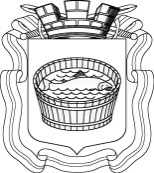 Ленинградская область                           Лужский муниципальный район Совет депутатов Лужского городского поселениячетвертого созываРЕШЕНИЕ           19 декабря 2023 года       №  231О бюджете Лужского городского поселения Лужского муниципального района Ленинградской области на 2024 год и на плановый период 2025 и 2026 годовВ соответствии с Федеральным законом от 06.10.2003 № 131-ФЗ            «Об общих принципах организации местного самоуправления в Российской Федерации», руководствуясь Бюджетным кодексом Российской Федерации, Уставом Лужского городского поселения Лужского муниципального района Ленинградской области, Совет депутатов Лужского городского поселения РЕШИЛ:Основные характеристики бюджета Лужского городского поселения Лужского муниципального района Ленинградской области на 2024 год и на плановый период 2025 и 2026 годов Утвердить основные характеристики бюджета Лужского городского поселения Лужского муниципального района Ленинградской области на       2024 год:прогнозируемый общий объем доходов бюджета Лужского городского поселения Лужского муниципального района Ленинградской области в сумме 461 287 860,08 руб.;общий объем расходов бюджета Лужского городского поселения Лужского муниципального района Ленинградской области в сумме 463 129 053,64 руб.;дефицит бюджета Лужского городского поселения Лужского муниципального района Ленинградской области в сумме 1 841 193,56 руб. Утвердить основные характеристики бюджета Лужского городского поселения Лужского муниципального района Ленинградской области на плановый период 2025 и 2026 годов:прогнозируемый общий объем доходов бюджета Лужского городского поселения Лужского муниципального района Ленинградской области на       2025 год в сумме 475 709 873,99 руб. и на 2026 год в сумме 440 098 645,36 руб.;общий объем расходов бюджета Лужского городского поселения Лужского муниципального района Ленинградской области на 2025 год в сумме 477 117 550,53 руб., в том числе условно утвержденные расходы в сумме 11 606 933,66 руб., и на 2026 год в сумме 441 499 456,67 руб., в том числе условно утвержденные расходы в сумме 25 989 912,89 руб.;дефицит бюджета Лужского городского поселения Лужского муниципального района Ленинградской области на 2025 год в сумме 1 407 676,54 руб. и на 2026 год в сумме 1 400 811,31 руб. Доходы бюджета Лужского городского поселения Лужского муниципального района Ленинградской областиУтвердить прогнозируемые поступления налоговых, неналоговых доходов и безвозмездных поступлений в бюджет Лужского городского поселения Лужского муниципального района Ленинградской области по кодам видов доходов на 2024 год и на плановый период 2025 и 2026 годов согласно приложению 1.Утвердить объем межбюджетных трансфертов, получаемых из других бюджетов бюджетной системы Российской Федерации на 2024 год и на плановый период 2025 и 2026 годов согласно приложению 2.Установить, что 25 процентов прибыли муниципальных унитарных предприятий Лужского городского поселения Лужского муниципального района Ленинградской области, остающейся после уплаты налогов и иных обязательных платежей, зачисляются в бюджет Лужского городского поселения Лужского муниципального района Ленинградской области.Бюджетные ассигнования бюджета Лужского городского поселения Лужского муниципального района Ленинградской областиУтвердить:распределение бюджетных ассигнований по целевым статьям (муниципальным программам Лужского городского поселения Лужского муниципального района Ленинградской области и непрограммным направлениям деятельности), группам видов расходов, разделам и подразделам классификации расходов бюджетов на 2024 год и на плановый период 2025 и 2026 годов согласно приложению 3;распределение бюджетных ассигнований по разделам и подразделам классификации расходов бюджетов на 2024 год и на плановый период 2025 и 2026 годов согласно приложению 4;ведомственную структуру расходов бюджета Лужского городского поселения Лужского муниципального района Ленинградской области на 2024 год и на плановый период 2025 и 2026 годов согласно приложению 5.3.2. Утвердить общий объем бюджетных ассигнований на исполнение публичных нормативных обязательств:на 2024 год в сумме 2 888 184,00 руб.;на 2025 год в сумме 2 888 184,00 руб.;на 2026 год в сумме 2 888 184,00 руб. Утвердить объем бюджетных ассигнований муниципального дорожного фонда Лужского городского поселения Лужского муниципального района Ленинградской области:на 2024 год в сумме 78 909 403,72 руб.;на 2025 год в сумме 94 735 829,37 руб.;на 2026 год в сумме 75 447 968,82 руб.Утвердить резервный фонд администрации Лужского муниципального района Ленинградской области, исполняющей полномочия администрации Лужского городского поселения Лужского муниципального района Ленинградской области (далее по тексту – администрация Лужского муниципального района):на 2024 год в сумме 1 500 000,00 руб.;на 2025 год в сумме 1 500 000,00 руб.;на 2026 год в сумме 1 500 000,00 руб. Установить, что средства резервного фонда администрации Лужского муниципального района распределяются в соответствии с правовыми актами администрации Лужского муниципального района.Установить, что в порядках, установленных нормативными правовыми актами администрации Лужского муниципального района, предоставляются субсидии юридическим лицам (кроме некоммерческих организаций), индивидуальным предпринимателям, физическим лицам – производителям товаров, работ, услуг, в случаях, установленных настоящим решением, а именно в рамках непрограммных расходов:субсидии на возмещение недополученных доходов в связи с оказанием банных услуг населению на территории Лужского городского поселения.Установить, что в соответствии с пунктом 8 статьи 217 Бюджетного кодекса Российской Федерации и статьей 30 Положения о бюджетном процессе в муниципальном образовании Лужское городское поселение Лужского муниципального района Ленинградской области, утвержденного решением Совета депутатов Лужского городского поселения Лужского муниципального района Ленинградской области от 27.08.2019 № 263, в ходе исполнения настоящего решения изменения в сводную бюджетную роспись бюджета Лужского городского поселения Лужского муниципального района Ленинградской области вносятся по следующим основаниям, связанным с особенностями исполнения бюджета Лужского городского поселения Лужского муниципального района Ленинградской области, без внесения изменений в настоящее решение:в случае образования, переименования, реорганизации, ликвидации органов местного самоуправления, перераспределения их полномочий, а также проведения иных мероприятий по совершенствованию структуры органов местного самоуправления, перераспределение бюджетных ассигнований в пределах общего объема средств, предусмотренных настоящим решением на обеспечение их деятельности;в случае создания (реорганизации) муниципального учреждения перераспределение бюджетных ассигнований в пределах общего объема бюджетных ассигнований, предусмотренных настоящим решением главному распорядителю бюджетных средств бюджета Лужского городского поселения Лужского муниципального района Ленинградской области;в случае распределения средств целевых межбюджетных трансфертов из федерального и областного бюджета, бюджета Лужского муниципального района Ленинградской области на осуществление отдельных целевых расходов на основании федеральных, областных законов и (или) правовых актов Правительства Российской Федерации, Правительства Ленинградской области, муниципальных правовых актов органов местного самоуправления Лужского муниципального района Ленинградской области, а также заключенных соглашений;в случае получения уведомлений о предоставлении целевых межбюджетных трансфертов из федерального и областного бюджета, а также получения безвозмездных поступлений от физических и юридических лиц на финансовое обеспечение дорожной деятельности, приводящих к изменению бюджетных ассигнований муниципального дорожного фонда Лужского городского поселения Лужского муниципального района Ленинградской области;в случае увеличения бюджетных ассигнований 2024 года на оплату заключенных муниципальных контрактов на поставку товаров, выполнение работ, оказание услуг, подлежавших в соответствии с условиями этих муниципальных контрактов оплате в 2023 году, в объеме, не превышающем остатка не использованных на 1 января 2024 года бюджетных ассигнований на исполнение указанных муниципальных контрактов, приводящего к изменению бюджетных ассигнований муниципального дорожного фонда Лужского городского поселения Лужского муниципального района Ленинградской области;в случае перераспределения бюджетных ассигнований на сумму, необходимую для выполнения условий софинансирования, установленных для получения субсидий и иных межбюджетных трансфертов, предоставляемых бюджету Лужского городского поселения Лужского муниципального района Ленинградской области из федерального и областного бюджета;в случае перераспределения бюджетных ассигнований в целях выполнения условий соглашений по предоставлению субсидий и иных межбюджетных трансфертов из федерального и областного бюджета;в случае перераспределения бюджетных ассигнований в пределах общего объема средств, предусмотренных настоящим решением на муниципальную программу Лужского городского поселения Лужского муниципального района Ленинградской области, после внесения изменений в муниципальную программу;в случае перераспределения бюджетных ассигнований между муниципальными программами Лужского городского поселения Лужского муниципального района Ленинградской области в пределах общего объема средств, предусмотренных настоящим решением главному распорядителю бюджетных средств бюджета Лужского городского поселения Лужского муниципального района Ленинградской области, после внесения изменений в муниципальные программы Лужского городского поселения Лужского муниципального района Ленинградской области;в случае внесения Министерством финансов Российской Федерации изменений в Порядок формирования и применения кодов бюджетной классификации Российской Федерации, а также приведения сводной бюджетной росписи бюджета Лужского городского поселения Лужского муниципального района Ленинградской области в соответствие                           с разъяснениями Министерства финансов Российской Федерации по применению бюджетной классификации Российской Федерации;в случае нарушений условий договоров (соглашений) о предоставлении субсидий и иных межбюджетных трансфертов из федерального и областного бюджета перераспределение бюджетных ассигнований в пределах общего объема бюджетных ассигнований, предусмотренных настоящим решением главному распорядителю бюджетных средств бюджета Лужского городского поселения Лужского муниципального района Ленинградской области;в случае исполнения актов уполномоченных органов и должностных лиц по делам об административных правонарушениях, предусматривающих уплату штрафов (в том числе административных), пеней (в том числе за несвоевременную уплату налогов и сборов), перераспределение бюджетных ассигнований в пределах общего объема бюджетных ассигнований, предусмотренных главному распорядителю бюджетных средств бюджета Лужского городского поселения Лужского муниципального района Ленинградской области;в случае перераспределения бюджетных ассигнований для уплаты налогов и иных обязательных платежей в бюджеты бюджетной системы Российской Федерации органами местного самоуправления и казенными учреждениями, в пределах общего объема бюджетных ассигнований, предусмотренных главному распорядителю средств бюджета Лужского городского поселения Лужского муниципального района Ленинградской области.Особенности установления отдельных расходных обязательств и использования бюджетных ассигнований на обеспечение деятельности органов местного самоуправления Лужского городского поселения Лужского муниципального района Ленинградской области и муниципальных учреждений Лужского городского поселения Лужского муниципального района Ленинградской областиУстановить, что для расчета должностных окладов (окладов) работников муниципальных учреждений Лужского городского поселения Лужского муниципального района Ленинградской области за календарный месяц, в порядке, установленном муниципальными правовыми актами в сфере оплаты труда работников муниципальных учреждений Лужского городского поселения Лужского муниципального района Ленинградской области,                 с 1 января 2024 года применяется расчетная величина в размере 12 265 руб.Утвердить размер индексации месячных должностных окладов работников, замещающих должности, не являющиеся должностями муниципальной гражданской службы, в 1,046 раза с 1 января 2024 года.Утвердить размер индексации пенсии за выслугу лет муниципальным служащим в 1,046 раза с 1 января 2024 года.Утвердить расходы на обеспечение деятельности Совета депутатов Лужского городского поселения Лужского муниципального района Ленинградской области:на 2024 год в сумме 2 832 998,00 руб.;на 2025 год в сумме 2 832 998,00 руб.;на 2026 год в сумме 2 832 998,00 руб.Межбюджетные трансфертыУтвердить формы, цели и объем межбюджетных трансфертов, предоставляемых бюджету Лужского муниципального района Ленинградской области на 2024 год и на плановый период 2025 и 2026 годов в соответствии       с приложением 6.Утвердить методику и расчет межбюджетных трансфертов, предоставляемых из бюджета Лужского городского поселения Лужского муниципального района Ленинградской области в бюджет Лужского муниципального района Ленинградской области на исполнение переданных полномочий по осуществлению внешнего муниципального финансового контроля согласно приложению 7.Муниципальный внутренний долг Лужского городского поселения Лужского муниципального района Ленинградской области. Муниципальные внутренние заимствования Лужского городского поселения Лужского муниципального района Ленинградской областиУтвердить верхний предел муниципального внутреннего долга Лужского городского поселения Лужского муниципального района Ленинградской области:на 1 января 2025 года в сумме 2 719 048,00 руб., в том числе муниципальные гарантии Лужского городского поселения Лужского муниципального района Ленинградской области 0,00 руб.;на 1 января 2026 года в сумме 0,00 руб., в том числе муниципальные гарантии Лужского городского поселения Лужского муниципального района Ленинградской области 0,00 руб.;на 1 января 2027 года в сумме 0,00 руб., в том числе муниципальные гарантии Лужского городского поселения Лужского муниципального района Ленинградской области 0,00 руб.Утвердить Программу муниципальных внутренних заимствований Лужского городского поселения Лужского муниципального района Ленинградской области на 2024 год и на плановый период 2025 и 2026 годов согласно приложению 8.Утвердить объем расходов на обслуживание муниципального долга Лужского городского поселения Лужского муниципального района Ленинградской области на 2024 год в сумме 5 907,41 руб., на 2025 год в сумме 3 627,89 руб., на 2026 год в сумме 0,00 руб.Предоставить право осуществления муниципальных внутренних заимствований от имени муниципального образования Лужское городское поселение Лужского муниципального района Ленинградской области в 2024-2026 годах администрации Лужского муниципального района в порядке, установленном бюджетным законодательством Российской Федерации, и в соответствии с Программой муниципальных внутренних заимствований Лужского городского поселения Лужского муниципального района Ленинградской области на 2024 год и на плановый период 2025 и 2026 годов с учетом предельной величины муниципального долга Лужского городского поселения Лужского муниципального района Ленинградской области.Установить, что привлекаемые в 2024-2026 годах заемные средства направляются на финансирование дефицита бюджета Лужского городского поселения Лужского муниципального района Ленинградской области, на покрытие временных кассовых разрывов, возникающих при исполнении бюджета, а также для погашения муниципального долга Лужского городского поселения Лужского муниципального района Ленинградской области, если иное не предусмотрено федеральным законодательством.Бюджетные инвестиции в объекты муниципальной собственности Лужского городского поселения Лужского муниципального района Ленинградской областиУтвердить бюджетные инвестиции в объекты муниципальной собственности Лужского городского поселения Лужского муниципального района Ленинградской области, в том числе:на строительство объектов газификации (в том числе проектно-изыскательские работы) собственности муниципальных образований    на 2024 год в сумме 1 000 000,00 руб.;на 2025 год в сумме 1 000 000,00 руб.;на 2026 год в сумме 1 000 000,00 руб.на обеспечение устойчивого сокращения непригодного для проживания жилого фондана 2024 год в сумме 47 313 059,48 руб.;на 2025 год в сумме 35 335 959,48 руб.;на 2026 год в сумме 74 600 000,00 руб.на подготовку земельных участков для строительства многоквартирных жилых домов, создание объектов инженерной и транспортной инфраструктуры для обеспечения подключения многоквартирных жилых домов к инженерным сетям и прочие мероприятия по переселению граждан из аварийного жилищного фондана 2024 год в сумме 10 000 000,00 руб.;на 2025 год в сумме 10 000 000,00 руб.;на 2026 год в сумме                 0,00 руб.Бюджетные ассигнования на осуществление бюджетных инвестиций в объекты муниципальной собственности Лужского городского поселения Лужского муниципального района Ленинградской области отражаются в составе ведомственной структуры расходов бюджета Лужского городского поселения Лужского муниципального района Ленинградской области по муниципальным программам и непрограммным расходам по соответствующим кодам бюджетной классификации. Источники внутреннего финансирования дефицита бюджета Лужского городского поселения Лужского муниципального района Ленинградской областиУтвердить источники внутреннего финансирования дефицита бюджета Лужского городского поселения Лужского муниципального района Ленинградской области на 2024 год и на плановый период 2025 и 2026 годов согласно приложению 9.Вступление в силу настоящего решенияНастоящее решение вступает в силу с 1 января 2024 года после официального опубликования.Глава Лужского городского поселения,исполняющий полномочия председателя Совета депутатов	                                                                                 В.А. Голуб Разослано: КФ, ред. газ. «Лужская правда», прокуратураУТВЕРЖДЕНЫрешением Совета депутатов Лужского городского поселения Лужского муниципального районаЛенинградской областиот 19.12.2023 г. № 231 (приложение 1) Прогнозируемые поступления налоговых, неналоговых доходов и безвозмездных поступлений в бюджет Лужского городского поселения Лужского муниципального района Ленинградской области по кодам видов доходов на 2024 год и на плановый период 2025 и 2026 годовУТВЕРЖДЕНрешением Совета депутатов Лужского городского поселения Лужского муниципального районаЛенинградской областиот 19.12.2023 г. № 231 (приложение 2)Объем межбюджетных трансфертов, получаемых из других бюджетов бюджетной системы Российской Федерации на 2024 год и на плановый период 2025 и 2026 годовУТВЕРЖДЕНОрешением Совета депутатов Лужского городского поселения Лужского муниципального районаЛенинградской областиот 19.12.2023 г. № 231 (приложение 3)Распределение бюджетных ассигнований по целевым статьям (муниципальным программам Лужского городского поселения Лужского муниципального района Ленинградской области и непрограммным направлениям деятельности), группам видов расходов, разделам и подразделам классификации расходов бюджетов на 2024 год и на плановый период 2025  и 2026 годов УТВЕРЖДЕНОрешением Совета депутатов Лужского городского поселения Лужского муниципального районаЛенинградской областиот 19.12.2023 г. № 231 (приложение 4)Распределение бюджетных ассигнований по разделам и подразделам классификации расходов бюджетов на 2024 год и на плановый период 2025 и 2026 годовУТВЕРЖДЕНАрешением Совета депутатов Лужского городского поселения Лужского муниципального районаЛенинградской областиот 19.12.2023 г. № 231 (приложение 5)Ведомственная структура расходов бюджета Лужского городского поселения Лужского муниципального района Ленинградской области на 2024 год и на плановый период 2025 и 2026 годовУТВЕРЖДЕНЫ 
      решением Совета депутатов Лужского городского поселения Лужского муниципального района Ленинградской области от 19.12.2023 г. № 231 (приложение 6)  Формы, цели и объем межбюджетных трансфертов, предоставляемых бюджету Лужского муниципального района Ленинградской области
на 2024 год и на плановый период 2025 и 2026 годовУТВЕРЖДЕНАрешением Совета депутатов Лужского городского поселения Лужского муниципального района Ленинградской области от 19.12.2023 г. № 231(приложение 7) Методика и расчет межбюджетных трансфертов, предоставляемых из бюджета Лужского городского поселения Лужского муниципального района Ленинградской области в бюджет Лужского муниципального района Ленинградской области на исполнение переданных полномочий по осуществлению внешнего муниципального финансового контроля 1. Общие положения1.1. Методика и расчет межбюджетных трансфертов, предоставляемых из бюджета Лужского городского поселения Лужского муниципального района Ленинградской области в бюджет Лужского муниципального района Ленинградской области на исполнение переданных полномочий по осуществлению внешнего муниципального финансового контроля разработана в соответствии со статьей 142.5 Бюджетного кодекса Российской Федерации, Федеральным законом от 06.10.2003 № 131-ФЗ «Об общих принципах организации местного самоуправления в Российской Федерации».1.2. Межбюджетные трансферты предоставляются в виде иных межбюджетных трансфертов из бюджета Лужского городского поселения Лужского муниципального района Ленинградской области в бюджет Лужского муниципального района Ленинградской области.2. Цели и условия предоставления межбюджетных трансфертов2.1. Межбюджетные трансферты из бюджета Лужского городского поселения Лужского муниципального района Ленинградской области в бюджет Лужского муниципального района Ленинградской области предоставляются в соответствии с заключенными соглашениями с органами местного самоуправления Лужского муниципального района о передаче осуществления части полномочий по решению вопросов местного значения, содержащим следующие положения (далее соглашение):-сведения об объеме иных межбюджетных трансфертов, предоставляемых бюджету Лужского муниципального района Ленинградской области;-целевое назначение иных межбюджетных трансфертов;-порядок и сроки перечисления иных межбюджетных трансфертов;-порядок осуществления контроля за исполнением условий соглашения;-ответственность сторон за нарушение условий соглашения;-иные условия, определяемые по соглашению сторон.2.2. Объем межбюджетных трансфертов утверждается Советом депутатов Лужского городского поселения в соответствии с решением о бюджете Лужского городского поселения Лужского муниципального района Ленинградской области на очередной финансовый год и плановый период.3. Расчет межбюджетных трансфертовМетодика определяет расчет объема межбюджетных трансфертов, предоставляемых бюджету Лужского муниципального района Ленинградской области из бюджета Лужского городского поселения Лужского муниципального района Ленинградской области на исполнение переданных полномочий по осуществлению внешнего муниципального финансового контроля.Расчет межбюджетных трансфертов осуществляется в валюте Российской Федерации.Размер межбюджетных трансфертов рассчитывается по формуле:Н=(ФОТ+М) х Д/100,где:Н - годовой объем финансовых средств на осуществление переданных полномочий по внешнему муниципальному финансовому контролю;ФОТ - годовой фонд оплаты труда двух ставок главных специалистов-инспекторов органа внешнего финансового контроля;М - расходы на материально-техническое обеспечение, в том числе расходы на канцелярские товары, закупку компьютеров, мебели, обслуживание вычислительной техники, оплата услуг связи, командировочные расходы (в объеме 10% от ФОТ);Д - доля бюджета Лужского городского поселения Лужского муниципального района Ленинградской области в консолидированном бюджете Лужского муниципального района Ленинградской области в процентах.4. Порядок предоставления межбюджетных трансфертови осуществления контроля за их использованием3.1. Межбюджетные трансферты предоставляются бюджету Лужского муниципального района Ленинградской области в пределах сумм, утвержденных в бюджете Лужского городского поселения Лужского муниципального района Ленинградской области на текущий финансовый год, по согласованию сторон.3.2. Межбюджетные трансферты из бюджета Лужского городского поселения Лужского муниципального района Ленинградской области перечисляются в бюджет Лужского муниципального района Ленинградской области путем зачисления средств на счета управления Федерального казначейства по Ленинградской области, открытых органами местного самоуправления Лужского муниципального района.3.3. Контроль за целевым использованием межбюджетных трансфертов осуществляет администрация Лужского муниципального района.3.4. В целях осуществления контроля за целевым использованием межбюджетных трансфертов органы местного самоуправления Лужского муниципального района представляют в администрацию Лужского муниципального района отчет о целевом использовании иных межбюджетных трансфертов в сроки, установленные для предоставления отчетности. Отчет должен содержать следующие данные: сумма полученных межбюджетных трансфертов с начала года, сумма произведенных кассовых расходов с начала года, остаток неиспользованных средств на конец отчетного периода.3.5. Администрация Лужского муниципального района осуществляет проверку отчета в течение пяти рабочих дней после его получения.3.6. В случае выявления нецелевого использования межбюджетных трансфертов предоставление межбюджетных трансфертов приостанавливается. Решение о приостановлении предоставления межбюджетных трансфертов принимается администрацией Лужского муниципального района. Решение о приостановлении предоставления межбюджетных трансфертов принимается в форме постановления администрации Лужского муниципального района. Постановление администрации Лужского муниципального района о приостановлении предоставления межбюджетных трансфертов направляется в органы местного самоуправления Лужского  муниципального района, с которыми заключены соглашения.3.7. Сокращение предоставления межбюджетных трансфертов из бюджета Лужского городского поселения Лужского муниципального района Ленинградской области предполагает внесение изменений в бюджет Лужского городского поселения в части уменьшения суммы предоставления межбюджетных трансфертов из бюджета Лужского городского поселения Лужского муниципального района Ленинградской области бюджету Лужского муниципального района Ленинградской области.3.8. Решение Совета депутатов Лужского городского поселения о сокращении предоставления межбюджетных трансфертов направляется органам местного самоуправления Лужского муниципального района, с которыми заключены соглашения не позднее следующего рабочего дня с даты его принятия. 3.9. В случае превышения расчетного объема сокращения предоставления межбюджетных трансфертов из бюджета Лужского городского поселения Лужского муниципального района Ленинградской области бюджету Лужского муниципального района Ленинградской области над объемом межбюджетных трансфертов, оставшимся до конца текущего финансового года, сокращение производится на объем межбюджетных трансфертов, оставшийся до конца текущего финансового года.УТВЕРЖДЕНАрешением Совета депутатов Лужского городского поселения Лужского муниципального района Ленинградской области от 19.12.2023 г. №  231(приложение 8)Программа муниципальных внутренних заимствований Лужского городского поселения Лужского муниципального района Ленинградской области на 2024 год и на плановый период 2025 и 2026 годов(рублей)УТВЕРЖДЕНЫрешением Совета депутатов Лужского городского поселения Лужского муниципального района Ленинградской области от 19.12.2023 г. №  231(приложение 9)Источники внутреннего финансирования дефицита бюджетаЛужского городского поселения Лужского муниципального района Ленинградской областина 2024 год и на плановый период 2025 и 2026 годовКод бюджетной классификацииИсточник доходовСумма (руб.)Сумма (руб.)Сумма (руб.)Код бюджетной классификацииИсточник доходов2024 год2025 год2026 год12345ВСЕГО ДОХОДОВ461 287 860,08475 709 873,99440 098 645,361 00 00 00 0 00 0 000 000 НАЛОГОВЫЕ И НЕНАЛОГОВЫЕ ДОХОДЫ337 349 858,00353 657 992,00371 937 300,00Налоговые доходы300 631 858,00317 818 992,00336 437 300,001 01 00 00 0 00 0 000 000 НАЛОГИ НА ПРИБЫЛЬ, ДОХОДЫ227 741 358,00243 910 992,00261 960 400,001 01 02 00 0 01 0 000 110 Налог на доходы физических лиц227 741 358,00243 910 992,00261 960 400,001 03 00 00 0 00 0 000 000 НАЛОГИ НА ТОВАРЫ (РАБОТЫ, УСЛУГИ), РЕАЛИЗУЕМЫЕ НА ТЕРРИТОРИИ РОССИЙСКОЙ ФЕДЕРАЦИИ7 993 600,008 272 400,008 355 100,001 03 02 00 0 01 0 000 110 Акцизы по подакцизным товарам (продукции), производимым на территории Российской Федерации7 993 600,008 272 400,008 355 100,001 06 00 00 0 00 0 000 000 НАЛОГИ НА ИМУЩЕСТВО64 896 900,0065 635 600,0066 121 800,001 06 01 00 0 00 0 000 110 Налог на имущество физических лиц9 974 500,0010 164 000,0010 428 300,001 06 06 00 0 00 0 000 110 Земельный налог54 922 400,0055 471 600,0055 693 500,00Неналоговые доходы36 718 000,0035 839 000,0035 500 000,001 11 00 00 0 00 0 000 000 ДОХОДЫ ОТ ИСПОЛЬЗОВАНИЯ ИМУЩЕСТВА, НАХОДЯЩЕГОСЯ В ГОСУДАРСТВЕННОЙ И МУНИЦИПАЛЬНОЙ СОБСТВЕННОСТИ11 723 000,0011 738 000,0011 738 000,001 11 01 00 0 00 0 000 120 Доходы в виде прибыли, приходящейся на доли в уставных (складочных) капиталах хозяйственных товариществ и обществ, или дивидендов по акциям, принадлежащим Российской Федерации, субъектам Российской Федерации или муниципальным образованиям20 000,0035 000,0035 000,001 11 05 00 0 00 0 000 120 Доходы, получаемые в виде арендной либо иной платы за передачу в возмездное пользование государственного и муниципального имущества (за исключением имущества бюджетных и автономных учреждений, а также имущества государственных и муниципальных унитарных предприятий, в том числе казенных)6 425 000,006 425 000,006 425 000,001 11 05 01 0 00 0 000 120 Доходы, получаемые в виде арендной платы за земельные участки, государственная собственность на которые не разграничена, а также средства от продажи права на заключение договоров аренды указанных земельных участков3 560 000,003 560 000,003 560 000,001 11 05 07 0 00 0 000 120 Доходы от сдачи в аренду имущества, составляющего государственную (муниципальную) казну (за исключением земельных участков)2 865 000,002 865 000,002 865 000,001 11 09 00 0 00 0 000 120 Прочие доходы от использования имущества и прав, находящихся в государственной и муниципальной собственности (за исключением имущества бюджетных и автономных учреждений, а также имущества государственных и муниципальных унитарных предприятий, в том числе казенных)5 278 000,005 278 000,005 278 000,001 13 00 00 0 00 0 000 000 ДОХОДЫ ОТ ОКАЗАНИЯ ПЛАТНЫХ УСЛУГ И КОМПЕНСАЦИИ ЗАТРАТ ГОСУДАРСТВА19 852 000,0019 852 000,0019 852 000,001 13 01 00 0 00 0 000 130 Доходы от оказания платных услуг (работ)19 842 000,0019 842 000,0019 842 000,001 13 02 00 0 00 0 000 130 Доходы от компенсации затрат государства10 000,0010 000,0010 000,001 14 00 00 0 00 0 000 000 ДОХОДЫ ОТ ПРОДАЖИ МАТЕРИАЛЬНЫХ И НЕМАТЕРИАЛЬНЫХ АКТИВОВ5 143 000,004 249 000,003 910 000,001 14 02 00 0 00 0 000 000 Доходы от реализации имущества, находящегося в государственной и муниципальной собственности (за исключением движимого имущества бюджетных и автономных учреждений, а также имущества государственных и муниципальных унитарных предприятий, в том числе казенных)1 533 000,00639 000,00300 000,001 14 06 00 0 00 0 000 430 Доходы от продажи земельных участков, находящихся в государственной и муниципальной собственности3 610 000,003 610 000,003 610 000,002 00 00 00 0 00 0 000 000 БЕЗВОЗМЕЗДНЫЕ ПОСТУПЛЕНИЯ123 938 002,08122 051 881,9968 161 345,36Код бюджетной классификацииИсточник доходовСумма (руб.)Сумма (руб.)Сумма (руб.)Код бюджетной классификацииИсточник доходов2024 год2025 год2026 год12345ВСЕГО123 938 002,08122 051 881,9968 161 345,362 00 00 00 0 00 0 000 000 БЕЗВОЗМЕЗДНЫЕ ПОСТУПЛЕНИЯ123 938 002,08122 051 881,9968 161 345,362 02 00 00 0 00 0 000 000 БЕЗВОЗМЕЗДНЫЕ ПОСТУПЛЕНИЯ ОТ ДРУГИХ БЮДЖЕТОВ БЮДЖЕТНОЙ СИСТЕМЫ РОССИЙСКОЙ ФЕДЕРАЦИИ123 938 002,08122 051 881,9968 161 345,362 02 10 00 0 00 0 000 150 Дотации бюджетам бюджетной системы Российской Федерации49 204 500,0046 581 100,0040 581 300,002 02 16 00 1 00 0 000 150 Дотации на выравнивание бюджетной обеспеченности из бюджетов муниципальных районов, городских округов с внутригородским делением49 204 500,0046 581 100,0040 581 300,002 02 16 00 1 13 0 000 150 Дотации бюджетам городских поселений на выравнивание бюджетной обеспеченности из бюджетов муниципальных районов49 204 500,0046 581 100,0040 581 300,002 02 20 00 0 00 0 000 150 Субсидии бюджетам бюджетной системы Российской Федерации (межбюджетные субсидии)74 733 502,0875 470 781,9927 580 045,362 02 29 99 9 00 0 000 150 Прочие субсидии74 733 502,0875 470 781,9927 580 045,362 02 29 99 9 13 0 000 150 Прочие субсидии бюджетам городских поселений74 733 502,0875 470 781,9927 580 045,36НаименованиеЦСРВРРзПРСумма (руб.)Сумма (руб.)Сумма (руб.)НаименованиеЦСРВРРзПР2024 год2025 год2026 год12345678Всего463 129 053,64465 510 616,87415 509 543,78Муниципальная программа Лужского городского поселения Лужского муниципального района Ленинградской области "Развитие и поддержка малого и среднего предпринимательства в Лужском городском поселении"51.0.00.00000529 451,73529 451,73529 451,73Комплексы процессных мероприятий51.4.00.00000529 451,73529 451,73529 451,73Комплекс процессных мероприятий "Поддержка и развитие предпринимательской деятельности на территории Лужского городского поселения"51.4.01.00000529 451,73529 451,73529 451,73Расходы на мероприятия поддержки и развития предпринимательской деятельности51.4.01.00910529 451,73529 451,73529 451,73Закупка товаров, работ и услуг для обеспечения государственных (муниципальных) нужд51.4.01.00910200529 451,73529 451,73529 451,73Другие вопросы в области национальной экономики51.4.01.009102000412529 451,73529 451,73529 451,73Муниципальная программа Лужского городского поселения Лужского муниципального района Ленинградской области "Развитие жилищно-коммунального и дорожного хозяйства Лужского городского поселения Лужского муниципального района"56.0.00.00000174 200 231,42187 432 122,85158 721 639,13Комплексы процессных мероприятий56.4.00.00000160 587 857,61153 244 331,89150 757 922,06Комплекс процессных мероприятий "Поддержание устойчивой работы объектов коммунальной и инженерной инфраструктуры"56.4.01.000001 500 000,001 500 000,001 500 000,00Расходы на мероприятия по ремонту и содержанию ливневой канализации56.4.01.019001 000 000,001 000 000,001 000 000,00Закупка товаров, работ и услуг для обеспечения государственных (муниципальных) нужд56.4.01.019002001 000 000,001 000 000,001 000 000,00Благоустройство56.4.01.0190020005031 000 000,001 000 000,001 000 000,00Расходы на организацию теплоснабжения56.4.01.02570500 000,00500 000,00500 000,00Закупка товаров, работ и услуг для обеспечения государственных (муниципальных) нужд56.4.01.02570200500 000,00500 000,00500 000,00Коммунальное хозяйство56.4.01.025702000502500 000,00500 000,00500 000,00Комплекс процессных мероприятий "Электроснабжение, энергосбережение и повышение энергетической эффективности"56.4.02.0000018 600 000,0019 600 000,0019 600 000,00Расходы на техническое обслуживание и текущий ремонт уличного освещения поселения56.4.02.019305 000 000,005 000 000,005 000 000,00Закупка товаров, работ и услуг для обеспечения государственных (муниципальных) нужд56.4.02.019302005 000 000,005 000 000,005 000 000,00Благоустройство56.4.02.0193020005035 000 000,005 000 000,005 000 000,00Расходы на оплату потребляемой электроэнергии наружным освещением на территории Лужского городского поселения56.4.02.0194012 100 000,0013 100 000,0013 100 000,00Закупка товаров, работ и услуг для обеспечения государственных (муниципальных) нужд56.4.02.0194020012 100 000,0013 100 000,0013 100 000,00Благоустройство56.4.02.01940200050312 100 000,0013 100 000,0013 100 000,00Расходы на организацию электроснабжения56.4.02.026201 500 000,001 500 000,001 500 000,00Закупка товаров, работ и услуг для обеспечения государственных (муниципальных) нужд56.4.02.026202001 500 000,001 500 000,001 500 000,00Коммунальное хозяйство56.4.02.0262020005021 500 000,001 500 000,001 500 000,00Комплекс процессных мероприятий "Содержание, капитальный и текущий ремонт жилищного фонда"56.4.03.0000014 469 022,0014 009 953,2414 009 953,24Расходы на проведение технической экспертизы, ремонт и прочие мероприятия по содержанию объектов жилищного фонда56.4.03.003706 000 000,006 000 000,006 000 000,00Закупка товаров, работ и услуг для обеспечения государственных (муниципальных) нужд56.4.03.003702006 000 000,006 000 000,006 000 000,00Жилищное хозяйство56.4.03.0037020005016 000 000,006 000 000,006 000 000,00Взносы на капитальный ремонт общего имущества в многоквартирных домах, расположенных на территории поселения, в части муниципальной собственности56.4.03.023108 469 022,008 009 953,248 009 953,24Закупка товаров, работ и услуг для обеспечения государственных (муниципальных) нужд56.4.03.023102008 469 022,008 009 953,248 009 953,24Жилищное хозяйство56.4.03.0231020005018 469 022,008 009 953,248 009 953,24Комплекс процессных мероприятий "Благоустройство территории Лужского городского поселения"56.4.04.0000048 065 977,8148 300 000,0043 300 000,00Расходы на озеленение и прочие мероприятия по благоустройству территории Лужского городского поселения56.4.04.0053027 000 000,0027 000 000,0022 000 000,00Закупка товаров, работ и услуг для обеспечения государственных (муниципальных) нужд56.4.04.0053020027 000 000,0027 000 000,0022 000 000,00Благоустройство56.4.04.00530200050327 000 000,0027 000 000,0022 000 000,00Расходы на мероприятия по содержанию территории Лужского городского поселения56.4.04.0187020 439 662,0221 200 000,0021 200 000,00Закупка товаров, работ и услуг для обеспечения государственных (муниципальных) нужд56.4.04.0187020020 439 662,0221 200 000,0021 200 000,00Благоустройство56.4.04.01870200050320 439 662,0221 200 000,0021 200 000,00Расходы на организацию ритуальных услуг56.4.04.02950100 000,00100 000,00100 000,00Закупка товаров, работ и услуг для обеспечения государственных (муниципальных) нужд56.4.04.02950200100 000,00100 000,00100 000,00Благоустройство56.4.04.029502000503100 000,00100 000,00100 000,00Расходы на поддержку развития общественной инфраструктуры муниципального значения56.4.04.S4840526 315,790,000,00Закупка товаров, работ и услуг для обеспечения государственных (муниципальных) нужд56.4.04.S4840200526 315,790,000,00Благоустройство56.4.04.S48402000503526 315,790,000,00Комплекс процессных мероприятий "Реализация функций в сфере обращения с отходами"56.4.05.000002 300 000,002 300 000,002 300 000,00Расходы на мероприятия по оборудованию и ремонту контейнерных площадок56.4.05.004601 300 000,001 300 000,001 300 000,00Закупка товаров, работ и услуг для обеспечения государственных (муниципальных) нужд56.4.05.004602001 300 000,001 300 000,001 300 000,00Благоустройство56.4.05.0046020005031 300 000,001 300 000,001 300 000,00Расходы на организацию деятельности по накоплению (в том числе раздельному накоплению) и транспортированию твердых коммунальных отходов56.4.05.019201 000 000,001 000 000,001 000 000,00Закупка товаров, работ и услуг для обеспечения государственных (муниципальных) нужд56.4.05.019202001 000 000,001 000 000,001 000 000,00Благоустройство56.4.05.0192020005031 000 000,001 000 000,001 000 000,00Комплекс процессных мероприятий "Содержание и ремонт автомобильных дорог и искусственных сооружений"56.4.06.0000064 713 306,8060 034 378,6562 547 968,82Расходы на оплату потребляемой электроэнергии светофорными постами на территории Лужского городского поселения56.4.06.019101 500 000,001 500 000,001 500 000,00Закупка товаров, работ и услуг для обеспечения государственных (муниципальных) нужд56.4.06.019102001 500 000,001 500 000,001 500 000,00Дорожное хозяйство (дорожные фонды)56.4.06.0191020004091 500 000,001 500 000,001 500 000,00Расходы на содержание проезжих частей улиц и Привокзальной площади56.4.06.0269027 080 638,1417 427 659,3128 262 000,00Закупка товаров, работ и услуг для обеспечения государственных (муниципальных) нужд56.4.06.0269020027 080 638,1417 427 659,3128 262 000,00Дорожное хозяйство (дорожные фонды)56.4.06.02690200040927 080 638,1417 427 659,3128 262 000,00Расходы на капитальный ремонт и ремонт автомобильных дорог, дворовых проездов и искусственных сооружений56.4.06.0270036 132 668,6641 106 719,3432 785 968,82Закупка товаров, работ и услуг для обеспечения государственных (муниципальных) нужд56.4.06.0270020036 132 668,6641 106 719,3432 785 968,82Дорожное хозяйство (дорожные фонды)56.4.06.02700200040936 132 668,6641 106 719,3432 785 968,82Комплекс процессных мероприятий "Повышение безопасности дорожного движения"56.4.07.0000010 939 551,007 500 000,007 500 000,00Расходы на мероприятия, направленные на повышение безопасности дорожного движения, приобретение, ремонт и установку дорожных знаков56.4.07.029207 500 000,007 500 000,007 500 000,00Закупка товаров, работ и услуг для обеспечения государственных (муниципальных) нужд56.4.07.029202007 500 000,007 500 000,007 500 000,00Дорожное хозяйство (дорожные фонды)56.4.07.0292020004097 500 000,007 500 000,007 500 000,00Расходы на реализацию областного закона от 15 января 2018 года № 3-оз "О содействии участию населения в осуществлении местного самоуправления в иных формах на территориях административных центров и городских поселков муниципальных образований Ленинградской области"56.4.07.S46603 439 551,000,000,00Закупка товаров, работ и услуг для обеспечения государственных (муниципальных) нужд56.4.07.S46602003 439 551,000,000,00Дорожное хозяйство (дорожные фонды)56.4.07.S466020004093 439 551,000,000,00Отраслевые проекты56.7.00.0000013 612 373,8134 187 790,967 963 717,07Отраслевой проект "Газификация жилищного фонда Лужского городского поселения"56.7.01.000002 500 000,002 500 000,002 500 000,00Расходы на проектно-изыскательские работы и строительство газопровода56.7.01.003601 000 000,001 000 000,001 000 000,00Капитальные вложения в объекты государственной (муниципальной) собственности56.7.01.003604001 000 000,001 000 000,001 000 000,00Коммунальное хозяйство56.7.01.0036040005021 000 000,001 000 000,001 000 000,00Расходы на организацию газоснабжения56.7.01.025001 500 000,001 500 000,001 500 000,00Закупка товаров, работ и услуг для обеспечения государственных (муниципальных) нужд56.7.01.025002001 500 000,001 500 000,001 500 000,00Коммунальное хозяйство56.7.01.0250020005021 500 000,001 500 000,001 500 000,00Отраслевой проект "Эффективное обращение с отходами производства и потребления на территории Ленинградской области"56.7.02.000007 750 000,004 400 000,000,00Расходы на мероприятия по созданию мест (площадок) накопления твердых коммунальных отходов56.7.02.S47905 650 000,002 600 000,000,00Закупка товаров, работ и услуг для обеспечения государственных (муниципальных) нужд56.7.02.S47902005 650 000,002 600 000,000,00Благоустройство56.7.02.S479020005035 650 000,002 600 000,000,00Расходы на мероприятия по ликвидации несанкционированных свалок56.7.02.S48802 100 000,001 800 000,000,00Закупка товаров, работ и услуг для обеспечения государственных (муниципальных) нужд56.7.02.S48802002 100 000,001 800 000,000,00Благоустройство56.7.02.S488020005032 100 000,001 800 000,000,00Отраслевой проект "Развитие и приведение в нормативное состояние автомобильных дорог общего пользования"56.7.03.000003 256 545,9227 201 450,725 400 000,00Расходы на капитальный ремонт и ремонт автомобильных дорог общего пользования местного значения, имеющих приоритетный социально значимый характер56.7.03.S42003 256 545,9227 201 450,725 400 000,00Закупка товаров, работ и услуг для обеспечения государственных (муниципальных) нужд56.7.03.S42002003 256 545,9227 201 450,725 400 000,00Дорожное хозяйство (дорожные фонды)56.7.03.S420020004093 256 545,9227 201 450,725 400 000,00Отраслевой проект "Благоустройство сельских территорий"56.7.04.00000105 827,8986 340,2463 717,07Расходы на реализацию комплекса мероприятий по борьбе с борщевиком Сосновского на территориях муниципальных образований Ленинградской области56.7.04.S4310105 827,8986 340,2463 717,07Закупка товаров, работ и услуг для обеспечения государственных (муниципальных) нужд56.7.04.S4310200105 827,8986 340,2463 717,07Благоустройство56.7.04.S43102000503105 827,8986 340,2463 717,07Муниципальная программа Лужского городского поселения Лужского муниципального района Ленинградской области "Развитие культуры в Лужском городском поселении"58.0.00.00000179 549 917,41187 633 571,09137 633 571,09Комплексы процессных мероприятий58.4.00.00000140 619 097,41137 633 571,09137 633 571,09Комплекс процессных мероприятий "Развитие и сохранение кадрового потенциала работников в учреждениях культуры"58.4.01.0000060 115 400,0060 115 400,0060 115 400,00Расходы на сохранение целевых показателей повышения оплаты труда работников учреждений культуры Лужского городского поселения58.4.01.004805 000 000,005 000 000,005 000 000,00Расходы на выплаты персоналу в целях обеспечения выполнения функций государственными (муниципальными) органами, казенными учреждениями, органами управления государственными внебюджетными фондами58.4.01.004801005 000 000,005 000 000,005 000 000,00Культура58.4.01.0048010008015 000 000,005 000 000,005 000 000,00Расходы на развитие кадрового потенциала работников культуры58.4.01.0249070 000,0070 000,0070 000,00Закупка товаров, работ и услуг для обеспечения государственных (муниципальных) нужд58.4.01.0249020070 000,0070 000,0070 000,00Культура58.4.01.02490200080170 000,0070 000,0070 000,00Расходы на софинансирование дополнительных расходов местных бюджетов на сохранение целевых показателей повышения оплаты труда работников муниципальных учреждений культуры в соответствии с Указом Президента Российской Федерации от 7 мая 2012 года № 597 "О мероприятиях по реализации государственной социальной политики"58.4.01.S036055 045 400,0055 045 400,0055 045 400,00Расходы на выплаты персоналу в целях обеспечения выполнения функций государственными (муниципальными) органами, казенными учреждениями, органами управления государственными внебюджетными фондами58.4.01.S036010055 045 400,0055 045 400,0055 045 400,00Культура58.4.01.S0360100080155 045 400,0055 045 400,0055 045 400,00Комплекс процессных мероприятий "Создание условий для развития библиотечного дела и популяризации чтения"58.4.02.00000350 000,00350 000,00350 000,00Расходы на мероприятия по комплектованию библиотечных фондов58.4.02.02040350 000,00350 000,00350 000,00Закупка товаров, работ и услуг для обеспечения государственных (муниципальных) нужд58.4.02.02040200350 000,00350 000,00350 000,00Культура58.4.02.020402000801350 000,00350 000,00350 000,00Комплекс процессных мероприятий "Создание условий для развития культуры в Лужском городском поселении"58.4.03.0000080 153 697,4177 168 171,0977 168 171,09Расходы на обеспечение деятельности муниципальных казенных учреждений58.4.03.0013076 927 671,0975 552 671,0975 552 671,09Расходы на выплаты персоналу в целях обеспечения выполнения функций государственными (муниципальными) органами, казенными учреждениями, органами управления государственными внебюджетными фондами58.4.03.0013010046 528 794,5246 528 794,5246 528 794,52Культура58.4.03.00130100080146 528 794,5246 528 794,5246 528 794,52Закупка товаров, работ и услуг для обеспечения государственных (муниципальных) нужд58.4.03.0013020030 221 949,5728 846 949,5728 846 949,57Культура58.4.03.00130200080130 221 949,5728 846 949,5728 846 949,57Иные бюджетные ассигнования58.4.03.00130800176 927,00176 927,00176 927,00Культура58.4.03.001308000801176 927,00176 927,00176 927,00Расходы на проведение мероприятий в сфере культуры в Лужском городском поселении58.4.03.020501 615 500,001 615 500,001 615 500,00Закупка товаров, работ и услуг для обеспечения государственных (муниципальных) нужд58.4.03.020502001 615 500,001 615 500,001 615 500,00Культура58.4.03.0205020008011 615 500,001 615 500,001 615 500,00Расходы на поддержку развития общественной инфраструктуры муниципального значения58.4.03.S48401 610 526,320,000,00Закупка товаров, работ и услуг для обеспечения государственных (муниципальных) нужд58.4.03.S48402001 610 526,320,000,00Культура58.4.03.S484020008011 610 526,320,000,00Отраслевые проекты58.7.00.0000038 930 820,0050 000 000,000,00Отраслевой проект "Развитие инфраструктуры культуры"58.7.01.0000038 930 820,0050 000 000,000,00Расходы на капитальный ремонт объектов культуры городских поселений, муниципальных районов и городского округа Ленинградской области58.7.01.S035038 930 820,0050 000 000,000,00Закупка товаров, работ и услуг для обеспечения государственных (муниципальных) нужд58.7.01.S035020038 930 820,0050 000 000,000,00Культура58.7.01.S0350200080138 930 820,0050 000 000,000,00Муниципальная программа Лужского городского поселения Лужского муниципального района Ленинградской области "Молодежь Лужского городского поселения"59.0.00.0000012 671 202,4712 466 638,7412 466 638,74Комплексы процессных мероприятий59.4.00.0000012 671 202,4712 466 638,7412 466 638,74Комплекс процессных мероприятий "Создание условий и возможностей для успешной социализации и самореализации молодежи"59.4.01.0000012 671 202,4712 466 638,7412 466 638,74Расходы на обеспечение деятельности муниципальных казенных учреждений59.4.01.0013012 341 523,1112 341 523,1112 341 523,11Расходы на выплаты персоналу в целях обеспечения выполнения функций государственными (муниципальными) органами, казенными учреждениями, органами управления государственными внебюджетными фондами59.4.01.0013010010 558 626,6210 558 626,6210 558 626,62Молодежная политика59.4.01.00130100070710 558 626,6210 558 626,6210 558 626,62Закупка товаров, работ и услуг для обеспечения государственных (муниципальных) нужд59.4.01.001302001 727 896,491 727 896,491 727 896,49Молодежная политика59.4.01.0013020007071 727 896,491 727 896,491 727 896,49Иные бюджетные ассигнования59.4.01.0013080055 000,0055 000,0055 000,00Молодежная политика59.4.01.00130800070755 000,0055 000,0055 000,00Расходы на мероприятия по молодежной политике59.4.01.02060125 115,63125 115,63125 115,63Закупка товаров, работ и услуг для обеспечения государственных (муниципальных) нужд59.4.01.02060200125 115,63125 115,63125 115,63Молодежная политика59.4.01.020602000707125 115,63125 115,63125 115,63Поддержка деятельности молодежных общественных организаций, объединений, инициатив и развития добровольческого (волонтерского) движения, содействие трудовой адаптации и занятости молодежи59.4.01.03070204 563,730,000,00Расходы на выплаты персоналу в целях обеспечения выполнения функций государственными (муниципальными) органами, казенными учреждениями, органами управления государственными внебюджетными фондами59.4.01.03070100204 563,730,000,00Молодежная политика59.4.01.030701000707204 563,730,000,00Муниципальная программа Лужского городского поселения Лужского муниципального района Ленинградской области "Физическая культура в Лужском городском поселении"60.0.00.000001 568 230,141 568 230,141 568 230,14Комплексы процессных мероприятий60.4.00.000001 568 230,141 568 230,141 568 230,14Комплекс процессных мероприятий "Развитие физической культуры и спорта на территории Лужского городского поселения"60.4.01.000001 568 230,141 568 230,141 568 230,14Расходы на обеспечение деятельности муниципальных казенных учреждений60.4.01.001301 208 230,141 208 230,141 208 230,14Закупка товаров, работ и услуг для обеспечения государственных (муниципальных) нужд60.4.01.001302001 208 230,141 208 230,141 208 230,14Другие вопросы в области физической культуры и спорта60.4.01.0013020011051 208 230,141 208 230,141 208 230,14Проведение официальных массовых физкультурных и спортивных мероприятий в Лужском городском поселении, обеспечение спортивных сборных команд60.4.01.02080360 000,00360 000,00360 000,00Закупка товаров, работ и услуг для обеспечения государственных (муниципальных) нужд60.4.01.02080200360 000,00360 000,00360 000,00Другие вопросы в области физической культуры и спорта60.4.01.020802001105360 000,00360 000,00360 000,00Муниципальная программа Лужского городского поселения Лужского муниципального района Ленинградской области "Обеспечение качественным жильем граждан на территории Лужского городского поселения Лужского муниципального района Ленинградской области"61.0.00.0000057 313 059,4845 335 959,4874 600 000,00Региональные проекты61.2.00.0000047 313 059,4835 335 959,4874 600 000,00Региональный проект "Обеспечение устойчивого сокращения непригодного для проживания жилищного фонда"61.2.F3.0000047 313 059,4835 335 959,4874 600 000,00Расходы на обеспечение устойчивого сокращения непригодного для проживания жилищного фонда61.2.F3.6748S47 313 059,4835 335 959,4874 600 000,00Капитальные вложения в объекты государственной (муниципальной) собственности61.2.F3.6748S40047 313 059,4835 335 959,4874 600 000,00Жилищное хозяйство61.2.F3.6748S400050147 313 059,4835 335 959,4874 600 000,00Комплексы процессных мероприятий61.4.00.0000010 000 000,0010 000 000,000,00Комплекс процессных мероприятий "Содействие в обеспечении качественным жильем граждан на территории Лужского городского поселения Лужского муниципального района Ленинградской области"61.4.01.0000010 000 000,0010 000 000,000,00Расходы на подготовку земельных участков для строительства многоквартирных жилых домов, создание объектов инженерной и транспортной инфраструктуры для обеспечения подключения многоквартирных жилых домов к инженерным сетям и прочие мероприятия по переселению граждан из аварийного жилищного фонда61.4.01.0527010 000 000,0010 000 000,000,00Капитальные вложения в объекты государственной (муниципальной) собственности61.4.01.0527040010 000 000,0010 000 000,000,00Жилищное хозяйство61.4.01.05270400050110 000 000,0010 000 000,000,00Муниципальная программа Лужского городского поселения Лужского муниципального района Ленинградской области "Формирование комфортной городской среды на территории Лужского городского поселения Лужского муниципального района"65.0.00.000002 080 000,002 080 000,002 080 000,00Региональные проекты65.2.00.000002 080 000,002 080 000,002 080 000,00Региональный проект "Формирование комфортной городской среды"65.2.F2.000002 080 000,002 080 000,002 080 000,00Расходы на реализацию программ формирования современной городской среды65.2.F2.555502 080 000,002 080 000,002 080 000,00Закупка товаров, работ и услуг для обеспечения государственных (муниципальных) нужд65.2.F2.555502002 080 000,002 080 000,002 080 000,00Благоустройство65.2.F2.5555020005032 080 000,002 080 000,002 080 000,00Муниципальная программа Лужского городского поселения Лужского муниципального района Ленинградской области "Муниципальная поддержка граждан, нуждающихся в улучшении жилищных условий, на приобретение (строительство) жилья"66.0.00.00000551 002,00551 002,000,00Комплексы процессных мероприятий66.4.00.00000551 002,00551 002,000,00Комплекс процессных мероприятий "Содействие в обеспечении жильем граждан Лужского городского поселения Лужского муниципального района Ленинградской области"66.4.01.00000551 002,00551 002,000,00Расходы на реализацию мероприятий по обеспечению жильем молодых семей66.4.01.L4970551 002,00551 002,000,00Социальное обеспечение и иные выплаты населению66.4.01.L4970300551 002,00551 002,000,00Охрана семьи и детства66.4.01.L49703001004551 002,00551 002,000,00Муниципальная программа Лужского городского поселения Лужского муниципального района Ленинградской области "Обеспечение безопасности на территории Лужского городского поселения Лужского муниципального района Ленинградской области"67.0.00.000007 745 654,006 745 654,006 745 654,00Комплексы процессных мероприятий67.4.00.000007 745 654,006 745 654,006 745 654,00Комплекс процессных мероприятий "Обеспечение общественного порядка и профилактика правонарушений на территории Лужского городского поселения"67.4.01.0000050 000,0050 000,0050 000,00Расходы на участие добровольных народных дружин (ДНД) в охране общественного порядка67.4.01.0255050 000,0050 000,0050 000,00Закупка товаров, работ и услуг для обеспечения государственных (муниципальных) нужд67.4.01.0255020050 000,0050 000,0050 000,00Другие вопросы в области национальной безопасности и правоохранительной деятельности67.4.01.02550200031450 000,0050 000,0050 000,00Комплекс процессных мероприятий "Повышение уровня общественной безопасности"67.4.02.000004 940 467,204 940 467,204 940 467,20Расходы на создание автоматизированной системы видеонаблюдения "Безопасный город"67.4.02.025404 940 467,204 940 467,204 940 467,20Закупка товаров, работ и услуг для обеспечения государственных (муниципальных) нужд67.4.02.025402004 940 467,204 940 467,204 940 467,20Другие вопросы в области национальной безопасности и правоохранительной деятельности67.4.02.0254020003144 940 467,204 940 467,204 940 467,20Комплекс процессных мероприятий "Обеспечение и поддержание в готовности систем гражданской обороны, предупреждения и ликвидации чрезвычайных ситуаций природного и техногенного характера"67.4.03.000002 755 186,801 755 186,801 755 186,80Расходы на мероприятия по защите населения и территории городского поселения от чрезвычайных ситуаций природного и техногенного характера67.4.03.02120754 000,00754 000,00754 000,00Закупка товаров, работ и услуг для обеспечения государственных (муниципальных) нужд67.4.03.02120200754 000,00754 000,00754 000,00Защита населения и территории от чрезвычайных ситуаций природного и техногенного характера, пожарная безопасность67.4.03.021202000310754 000,00754 000,00754 000,00Расходы на мероприятия по обеспечению первичных мер пожарной безопасности67.4.03.021301 221 186,80221 186,80221 186,80Закупка товаров, работ и услуг для обеспечения государственных (муниципальных) нужд67.4.03.021302001 221 186,80221 186,80221 186,80Защита населения и территории от чрезвычайных ситуаций природного и техногенного характера, пожарная безопасность67.4.03.0213020003101 221 186,80221 186,80221 186,80Расходы на мероприятия по обеспечению безопасности людей на водных объектах67.4.03.02150690 000,00690 000,00690 000,00Закупка товаров, работ и услуг для обеспечения государственных (муниципальных) нужд67.4.03.02150200690 000,00690 000,00690 000,00Защита населения и территории от чрезвычайных ситуаций природного и техногенного характера, пожарная безопасность67.4.03.021502000310690 000,00690 000,00690 000,00Расходы на мероприятия по гражданской обороне67.4.03.0308090 000,0090 000,0090 000,00Закупка товаров, работ и услуг для обеспечения государственных (муниципальных) нужд67.4.03.0308020090 000,0090 000,0090 000,00Гражданская оборона67.4.03.03080200030990 000,0090 000,0090 000,00Обеспечение деятельности органов местного самоуправления98.0.00.000002 832 998,002 832 998,002 832 998,00Обеспечение деятельности аппаратов представительных органов муниципального образования98.6.00.000002 832 998,002 832 998,002 832 998,00Расходы на обеспечение функций органов местного самоуправления98.6.00.001202 352 998,002 352 998,002 352 998,00Расходы на выплаты персоналу в целях обеспечения выполнения функций государственными (муниципальными) органами, казенными учреждениями, органами управления государственными внебюджетными фондами98.6.00.001201001 798 380,941 798 380,941 798 380,94Функционирование законодательных (представительных) органов государственной власти и представительных органов муниципальных образований98.6.00.0012010001031 798 380,941 798 380,941 798 380,94Закупка товаров, работ и услуг для обеспечения государственных (муниципальных) нужд98.6.00.00120200439 617,06439 617,06439 617,06Функционирование законодательных (представительных) органов государственной власти и представительных органов муниципальных образований98.6.00.001202000103439 617,06439 617,06439 617,06Иные бюджетные ассигнования98.6.00.00120800115 000,00115 000,00115 000,00Функционирование законодательных (представительных) органов государственной власти и представительных органов муниципальных образований98.6.00.001208000103115 000,00115 000,00115 000,00Организация освещения в печатных и электронных средствах массовой информации, в сети Интернет деятельности органов местного самоуправления98.6.00.01070480 000,00480 000,00480 000,00Закупка товаров, работ и услуг для обеспечения государственных (муниципальных) нужд98.6.00.01070200480 000,00480 000,00480 000,00Другие общегосударственные вопросы98.6.00.010702000113480 000,00480 000,00480 000,00Непрограммные расходы органов местного самоуправления99.0.00.0000024 087 306,9918 334 988,8418 331 360,95Непрограммные расходы99.9.00.0000024 087 306,9918 334 988,8418 331 360,95Доплаты к пенсиям муниципальных служащих99.9.00.003002 888 184,002 888 184,002 888 184,00Социальное обеспечение и иные выплаты населению99.9.00.003003002 888 184,002 888 184,002 888 184,00Пенсионное обеспечение99.9.00.0030030010012 888 184,002 888 184,002 888 184,00Иные межбюджетные трансферты на осуществление части полномочий по решению вопросов местного значения поселений в соответствии с заключенными соглашениями по организации и осуществлению мероприятий по внешнему финансовому контролю99.9.00.00850595 388,900,000,00Межбюджетные трансферты99.9.00.00850500595 388,900,000,00Обеспечение деятельности финансовых, налоговых и таможенных органов и органов финансового (финансово-бюджетного) надзора99.9.00.008505000106595 388,900,000,00Процентные платежи по муниципальному долгу муниципального образования99.9.00.009005 907,413 627,890,00Обслуживание государственного (муниципального) долга99.9.00.009007005 907,413 627,890,00Обслуживание государственного внутреннего и муниципального долга99.9.00.0090070013015 907,413 627,890,00Организация и проведение торжественных и праздничных мероприятий99.9.00.00920366 000,00366 000,00366 000,00Закупка товаров, работ и услуг для обеспечения государственных (муниципальных) нужд99.9.00.00920200366 000,00366 000,00366 000,00Другие общегосударственные вопросы99.9.00.009202000113366 000,00366 000,00366 000,00Резервный фонд администрации муниципального образования99.9.00.010101 500 000,001 500 000,001 500 000,00Иные бюджетные ассигнования99.9.00.010108001 500 000,001 500 000,001 500 000,00Резервные фонды99.9.00.0101080001111 500 000,001 500 000,001 500 000,00Исполнение судебных актов, вступивших в законную силу, по искам к муниципальному образованию99.9.00.010205 439 697,875 439 697,875 439 697,87Иные бюджетные ассигнования99.9.00.010208005 439 697,875 439 697,875 439 697,87Другие общегосударственные вопросы99.9.00.0102080001135 439 697,875 439 697,875 439 697,87Содержание и обслуживание объектов имущества казны муниципального образования99.9.00.010303 019 484,292 924 914,562 924 914,56Закупка товаров, работ и услуг для обеспечения государственных (муниципальных) нужд99.9.00.010302003 019 294,292 924 914,562 924 914,56Другие общегосударственные вопросы99.9.00.0103020001133 019 294,292 924 914,562 924 914,56Иные бюджетные ассигнования99.9.00.01030800190,000,000,00Другие общегосударственные вопросы99.9.00.010308000113190,000,000,00Расходы на мероприятия в области строительства, архитектуры и градостроительства99.9.00.01060576 607,74576 607,74576 607,74Закупка товаров, работ и услуг для обеспечения государственных (муниципальных) нужд99.9.00.01060200576 607,74576 607,74576 607,74Другие вопросы в области национальной экономики99.9.00.010602000412576 607,74576 607,74576 607,74Обеспечение проведения выборов в органы местного самоуправления муниципальных образований99.9.00.017305 058 000,000,000,00Иные бюджетные ассигнования99.9.00.017308005 058 000,000,000,00Обеспечение проведения выборов и референдумов99.9.00.0173080001075 058 000,000,000,00Выполнение других обязательств муниципального образования, связанных с общегосударственным управлением99.9.00.0175037 334,0035 254,0035 254,00Иные бюджетные ассигнования99.9.00.0175080037 334,0035 254,0035 254,00Другие общегосударственные вопросы99.9.00.01750800011337 334,0035 254,0035 254,00Расходы на мероприятия по проведению топо-геодезических и землеустроительных работ99.9.00.02140600 000,00600 000,00600 000,00Закупка товаров, работ и услуг для обеспечения государственных (муниципальных) нужд99.9.00.02140200600 000,00600 000,00600 000,00Другие вопросы в области национальной экономики99.9.00.021402000412600 000,00600 000,00600 000,00Расходы на оценку недвижимости, признание прав и регулирование отношений по муниципальной собственности99.9.00.02520424 320,00424 320,00424 320,00Закупка товаров, работ и услуг для обеспечения государственных (муниципальных) нужд99.9.00.02520200424 320,00424 320,00424 320,00Другие общегосударственные вопросы99.9.00.025202000113424 320,00424 320,00424 320,00Расходы на изготовление технической документации на объекты недвижимости собственности муниципального образования99.9.00.02530913 785,60913 785,60913 785,60Закупка товаров, работ и услуг для обеспечения государственных (муниципальных) нужд99.9.00.02530200913 785,60913 785,60913 785,60Другие общегосударственные вопросы99.9.00.025302000113913 785,60913 785,60913 785,60Компенсация выпадающих доходов организациям, предоставляющим населению банные услуги по тарифам, не обеспечивающим возмещение издержек99.9.00.025902 662 597,182 662 597,182 662 597,18Иные бюджетные ассигнования99.9.00.025908002 662 597,182 662 597,182 662 597,18Коммунальное хозяйство99.9.00.0259080005022 662 597,182 662 597,182 662 597,18НаименованиеРзПРСумма (руб.)Сумма (руб.)Сумма (руб.)НаименованиеРзПР2024 год2025 год2026 год123456Всего463 129 053,64465 510 616,87415 509 543,78ОБЩЕГОСУДАРСТВЕННЫЕ ВОПРОСЫ010020 187 008,6614 436 970,0314 436 970,03Функционирование законодательных (представительных) органов государственной власти и представительных органов муниципальных образований01032 352 998,002 352 998,002 352 998,00Обеспечение деятельности финансовых, налоговых и таможенных органов и органов финансового (финансово-бюджетного) надзора0106595 388,900,000,00Обеспечение проведения выборов и референдумов01075 058 000,000,000,00Резервные фонды01111 500 000,001 500 000,001 500 000,00Другие общегосударственные вопросы011310 680 621,7610 583 972,0310 583 972,03НАЦИОНАЛЬНАЯ БЕЗОПАСНОСТЬ И ПРАВООХРАНИТЕЛЬНАЯ ДЕЯТЕЛЬНОСТЬ03007 745 654,006 745 654,006 745 654,00Гражданская оборона030990 000,0090 000,0090 000,00Защита населения и территории от чрезвычайных ситуаций природного и техногенного характера, пожарная безопасность03102 665 186,801 665 186,801 665 186,80Другие вопросы в области национальной безопасности и правоохранительной деятельности03144 990 467,204 990 467,204 990 467,20НАЦИОНАЛЬНАЯ ЭКОНОМИКА040080 615 463,1996 441 888,8477 154 028,29Дорожное хозяйство (дорожные фонды)040978 909 403,7294 735 829,3775 447 968,82Другие вопросы в области национальной экономики04121 706 059,471 706 059,471 706 059,47ЖИЛИЩНО-КОММУНАЛЬНОЕ ХОЗЯЙСТВО0500157 346 484,36142 774 850,14162 616 267,49Жилищное хозяйство050171 782 081,4859 345 912,7288 609 953,24Коммунальное хозяйство05027 162 597,187 162 597,187 162 597,18Благоустройство050378 401 805,7076 266 340,2466 843 717,07ОБРАЗОВАНИЕ070012 671 202,4712 466 638,7412 466 638,74Молодежная политика070712 671 202,4712 466 638,7412 466 638,74КУЛЬТУРА, КИНЕМАТОГРАФИЯ0800179 549 917,41187 633 571,09137 633 571,09Культура0801179 549 917,41187 633 571,09137 633 571,09СОЦИАЛЬНАЯ ПОЛИТИКА10003 439 186,003 439 186,002 888 184,00Пенсионное обеспечение10012 888 184,002 888 184,002 888 184,00Охрана семьи и детства1004551 002,00551 002,000,00ФИЗИЧЕСКАЯ КУЛЬТУРА И СПОРТ11001 568 230,141 568 230,141 568 230,14Другие вопросы в области физической культуры и спорта11051 568 230,141 568 230,141 568 230,14ОБСЛУЖИВАНИЕ ГОСУДАРСТВЕННОГО И МУНИЦИПАЛЬНОГО ДОЛГА13005 907,413 627,890,00Обслуживание государственного внутреннего и муниципального долга13015 907,413 627,890,00НаименованиеГРзПРЦСРВРСумма (руб.)Сумма (руб.)Сумма (руб.)НаименованиеГРзПРЦСРВР2024 год2025 год2026 год123456789Всего463 129 053,64465 510 616,87415 509 543,78МУНИЦИПАЛЬНОЕ КАЗЕННОЕ УЧРЕЖДЕНИЕ "СПОРТИВНО-МОЛОДЕЖНЫЙ ЦЕНТР"03814 239 432,6114 034 868,8814 034 868,88ОБРАЗОВАНИЕ038070012 671 202,4712 466 638,7412 466 638,74Молодежная политика038070712 671 202,4712 466 638,7412 466 638,74Муниципальная программа Лужского городского поселения Лужского муниципального района Ленинградской области "Молодежь Лужского городского поселения"038070759.0.00.0000012 671 202,4712 466 638,7412 466 638,74Комплексы процессных мероприятий038070759.4.00.0000012 671 202,4712 466 638,7412 466 638,74Комплекс процессных мероприятий "Создание условий и возможностей для успешной социализации и самореализации молодежи"038070759.4.01.0000012 671 202,4712 466 638,7412 466 638,74Расходы на обеспечение деятельности муниципальных казенных учреждений038070759.4.01.0013012 341 523,1112 341 523,1112 341 523,11Расходы на выплаты персоналу в целях обеспечения выполнения функций государственными (муниципальными) органами, казенными учреждениями, органами управления государственными внебюджетными фондами038070759.4.01.0013010010 558 626,6210 558 626,6210 558 626,62Закупка товаров, работ и услуг для обеспечения государственных (муниципальных) нужд038070759.4.01.001302001 727 896,491 727 896,491 727 896,49Иные бюджетные ассигнования038070759.4.01.0013080055 000,0055 000,0055 000,00Расходы на мероприятия по молодежной политике038070759.4.01.02060125 115,63125 115,63125 115,63Закупка товаров, работ и услуг для обеспечения государственных (муниципальных) нужд038070759.4.01.02060200125 115,63125 115,63125 115,63Поддержка деятельности молодежных общественных организаций, объединений, инициатив и развития добровольческого (волонтерского) движения, содействие трудовой адаптации и занятости молодежи038070759.4.01.03070204 563,730,000,00Расходы на выплаты персоналу в целях обеспечения выполнения функций государственными (муниципальными) органами, казенными учреждениями, органами управления государственными внебюджетными фондами038070759.4.01.03070100204 563,730,000,00ФИЗИЧЕСКАЯ КУЛЬТУРА И СПОРТ03811001 568 230,141 568 230,141 568 230,14Другие вопросы в области физической культуры и спорта03811051 568 230,141 568 230,141 568 230,14Муниципальная программа Лужского городского поселения Лужского муниципального района Ленинградской области "Физическая культура в Лужском городском поселении"038110560.0.00.000001 568 230,141 568 230,141 568 230,14Комплексы процессных мероприятий038110560.4.00.000001 568 230,141 568 230,141 568 230,14Комплекс процессных мероприятий "Развитие физической культуры и спорта на территории Лужского городского поселения"038110560.4.01.000001 568 230,141 568 230,141 568 230,14Расходы на обеспечение деятельности муниципальных казенных учреждений038110560.4.01.001301 208 230,141 208 230,141 208 230,14Закупка товаров, работ и услуг для обеспечения государственных (муниципальных) нужд038110560.4.01.001302001 208 230,141 208 230,141 208 230,14Проведение официальных массовых физкультурных и спортивных мероприятий в Лужском городском поселении, обеспечение спортивных сборных команд038110560.4.01.02080360 000,00360 000,00360 000,00Закупка товаров, работ и услуг для обеспечения государственных (муниципальных) нужд038110560.4.01.02080200360 000,00360 000,00360 000,00СОВЕТ ДЕПУТАТОВ ЛУЖСКОГО ГОРОДСКОГО ПОСЕЛЕНИЯ ЛУЖСКОГО МУНИЦИПАЛЬНОГО РАЙОНА ЛЕНИНГРАДСКОЙ ОБЛАСТИ0392 832 998,002 832 998,002 832 998,00ОБЩЕГОСУДАРСТВЕННЫЕ ВОПРОСЫ03901002 832 998,002 832 998,002 832 998,00Функционирование законодательных (представительных) органов государственной власти и представительных органов муниципальных образований03901032 352 998,002 352 998,002 352 998,00Обеспечение деятельности органов местного самоуправления039010398.0.00.000002 352 998,002 352 998,002 352 998,00Обеспечение деятельности аппаратов представительных органов муниципального образования039010398.6.00.000002 352 998,002 352 998,002 352 998,00Расходы на обеспечение функций органов местного самоуправления039010398.6.00.001202 352 998,002 352 998,002 352 998,00Расходы на выплаты персоналу в целях обеспечения выполнения функций государственными (муниципальными) органами, казенными учреждениями, органами управления государственными внебюджетными фондами039010398.6.00.001201001 798 380,941 798 380,941 798 380,94Закупка товаров, работ и услуг для обеспечения государственных (муниципальных) нужд039010398.6.00.00120200439 617,06439 617,06439 617,06Иные бюджетные ассигнования039010398.6.00.00120800115 000,00115 000,00115 000,00Другие общегосударственные вопросы0390113480 000,00480 000,00480 000,00Обеспечение деятельности органов местного самоуправления039011398.0.00.00000480 000,00480 000,00480 000,00Обеспечение деятельности аппаратов представительных органов муниципального образования039011398.6.00.00000480 000,00480 000,00480 000,00Организация освещения в печатных и электронных средствах массовой информации, в сети Интернет деятельности органов местного самоуправления039011398.6.00.01070480 000,00480 000,00480 000,00Закупка товаров, работ и услуг для обеспечения государственных (муниципальных) нужд039011398.6.00.01070200480 000,00480 000,00480 000,00АДМИНИСТРАЦИЯ ЛУЖСКОГО МУНИЦИПАЛЬНОГО РАЙОНА ЛЕНИНГРАДСКОЙ ОБЛАСТИ317271 506 705,62266 009 178,90266 008 105,81ОБЩЕГОСУДАРСТВЕННЫЕ ВОПРОСЫ317010017 354 010,6611 603 972,0311 603 972,03Обеспечение деятельности финансовых, налоговых и таможенных органов и органов финансового (финансово-бюджетного) надзора3170106595 388,900,000,00Непрограммные расходы органов местного самоуправления317010699.0.00.00000595 388,900,000,00Непрограммные расходы317010699.9.00.00000595 388,900,000,00Иные межбюджетные трансферты на осуществление части полномочий по решению вопросов местного значения поселений в соответствии с заключенными соглашениями по организации и осуществлению мероприятий по внешнему финансовому контролю317010699.9.00.00850595 388,900,000,00Межбюджетные трансферты317010699.9.00.00850500595 388,900,000,00Обеспечение проведения выборов и референдумов31701075 058 000,000,000,00Непрограммные расходы органов местного самоуправления317010799.0.00.000005 058 000,000,000,00Непрограммные расходы317010799.9.00.000005 058 000,000,000,00Обеспечение проведения выборов в органы местного самоуправления муниципальных образований317010799.9.00.017305 058 000,000,000,00Иные бюджетные ассигнования317010799.9.00.017308005 058 000,000,000,00Резервные фонды31701111 500 000,001 500 000,001 500 000,00Непрограммные расходы органов местного самоуправления317011199.0.00.000001 500 000,001 500 000,001 500 000,00Непрограммные расходы317011199.9.00.000001 500 000,001 500 000,001 500 000,00Резервный фонд администрации муниципального образования317011199.9.00.010101 500 000,001 500 000,001 500 000,00Иные бюджетные ассигнования317011199.9.00.010108001 500 000,001 500 000,001 500 000,00Другие общегосударственные вопросы317011310 200 621,7610 103 972,0310 103 972,03Непрограммные расходы органов местного самоуправления317011399.0.00.0000010 200 621,7610 103 972,0310 103 972,03Непрограммные расходы317011399.9.00.0000010 200 621,7610 103 972,0310 103 972,03Организация и проведение торжественных и праздничных мероприятий317011399.9.00.00920366 000,00366 000,00366 000,00Закупка товаров, работ и услуг для обеспечения государственных (муниципальных) нужд317011399.9.00.00920200366 000,00366 000,00366 000,00Исполнение судебных актов, вступивших в законную силу, по искам к муниципальному образованию317011399.9.00.010205 439 697,875 439 697,875 439 697,87Иные бюджетные ассигнования317011399.9.00.010208005 439 697,875 439 697,875 439 697,87Содержание и обслуживание объектов имущества казны муниципального образования317011399.9.00.010303 019 484,292 924 914,562 924 914,56Закупка товаров, работ и услуг для обеспечения государственных (муниципальных) нужд317011399.9.00.010302003 019 294,292 924 914,562 924 914,56Иные бюджетные ассигнования317011399.9.00.01030800190,000,000,00Выполнение других обязательств муниципального образования, связанных с общегосударственным управлением317011399.9.00.0175037 334,0035 254,0035 254,00Иные бюджетные ассигнования317011399.9.00.0175080037 334,0035 254,0035 254,00Расходы на оценку недвижимости, признание прав и регулирование отношений по муниципальной собственности317011399.9.00.02520424 320,00424 320,00424 320,00Закупка товаров, работ и услуг для обеспечения государственных (муниципальных) нужд317011399.9.00.02520200424 320,00424 320,00424 320,00Расходы на изготовление технической документации на объекты недвижимости собственности муниципального образования317011399.9.00.02530913 785,60913 785,60913 785,60Закупка товаров, работ и услуг для обеспечения государственных (муниципальных) нужд317011399.9.00.02530200913 785,60913 785,60913 785,60НАЦИОНАЛЬНАЯ БЕЗОПАСНОСТЬ И ПРАВООХРАНИТЕЛЬНАЯ ДЕЯТЕЛЬНОСТЬ31703007 745 654,006 745 654,006 745 654,00Гражданская оборона317030990 000,0090 000,0090 000,00Муниципальная программа Лужского городского поселения Лужского муниципального района Ленинградской области "Обеспечение безопасности на территории Лужского городского поселения Лужского муниципального района Ленинградской области"317030967.0.00.0000090 000,0090 000,0090 000,00Комплексы процессных мероприятий317030967.4.00.0000090 000,0090 000,0090 000,00Комплекс процессных мероприятий "Обеспечение и поддержание в готовности систем гражданской обороны, предупреждения и ликвидации чрезвычайных ситуаций природного и техногенного характера"317030967.4.03.0000090 000,0090 000,0090 000,00Расходы на мероприятия по гражданской обороне317030967.4.03.0308090 000,0090 000,0090 000,00Закупка товаров, работ и услуг для обеспечения государственных (муниципальных) нужд317030967.4.03.0308020090 000,0090 000,0090 000,00Защита населения и территории от чрезвычайных ситуаций природного и техногенного характера, пожарная безопасность31703102 665 186,801 665 186,801 665 186,80Муниципальная программа Лужского городского поселения Лужского муниципального района Ленинградской области "Обеспечение безопасности на территории Лужского городского поселения Лужского муниципального района Ленинградской области"317031067.0.00.000002 665 186,801 665 186,801 665 186,80Комплексы процессных мероприятий317031067.4.00.000002 665 186,801 665 186,801 665 186,80Комплекс процессных мероприятий "Обеспечение и поддержание в готовности систем гражданской обороны, предупреждения и ликвидации чрезвычайных ситуаций природного и техногенного характера"317031067.4.03.000002 665 186,801 665 186,801 665 186,80Расходы на мероприятия по защите населения и территории городского поселения от чрезвычайных ситуаций природного и техногенного характера317031067.4.03.02120754 000,00754 000,00754 000,00Закупка товаров, работ и услуг для обеспечения государственных (муниципальных) нужд317031067.4.03.02120200754 000,00754 000,00754 000,00Расходы на мероприятия по обеспечению первичных мер пожарной безопасности317031067.4.03.021301 221 186,80221 186,80221 186,80Закупка товаров, работ и услуг для обеспечения государственных (муниципальных) нужд317031067.4.03.021302001 221 186,80221 186,80221 186,80Расходы на мероприятия по обеспечению безопасности людей на водных объектах317031067.4.03.02150690 000,00690 000,00690 000,00Закупка товаров, работ и услуг для обеспечения государственных (муниципальных) нужд317031067.4.03.02150200690 000,00690 000,00690 000,00Другие вопросы в области национальной безопасности и правоохранительной деятельности31703144 990 467,204 990 467,204 990 467,20Муниципальная программа Лужского городского поселения Лужского муниципального района Ленинградской области "Обеспечение безопасности на территории Лужского городского поселения Лужского муниципального района Ленинградской области"317031467.0.00.000004 990 467,204 990 467,204 990 467,20Комплексы процессных мероприятий317031467.4.00.000004 990 467,204 990 467,204 990 467,20Комплекс процессных мероприятий "Обеспечение общественного порядка и профилактика правонарушений на территории Лужского городского поселения"317031467.4.01.0000050 000,0050 000,0050 000,00Расходы на участие добровольных народных дружин (ДНД) в охране общественного порядка317031467.4.01.0255050 000,0050 000,0050 000,00Закупка товаров, работ и услуг для обеспечения государственных (муниципальных) нужд317031467.4.01.0255020050 000,0050 000,0050 000,00Комплекс процессных мероприятий "Повышение уровня общественной безопасности"317031467.4.02.000004 940 467,204 940 467,204 940 467,20Расходы на создание автоматизированной системы видеонаблюдения "Безопасный город"317031467.4.02.025404 940 467,204 940 467,204 940 467,20Закупка товаров, работ и услуг для обеспечения государственных (муниципальных) нужд317031467.4.02.025402004 940 467,204 940 467,204 940 467,20НАЦИОНАЛЬНАЯ ЭКОНОМИКА317040080 615 463,1996 441 888,8477 154 028,29Дорожное хозяйство (дорожные фонды)317040978 909 403,7294 735 829,3775 447 968,82Муниципальная программа Лужского городского поселения Лужского муниципального района Ленинградской области "Развитие жилищно-коммунального и дорожного хозяйства Лужского городского поселения Лужского муниципального района"317040956.0.00.0000078 909 403,7294 735 829,3775 447 968,82Комплексы процессных мероприятий317040956.4.00.0000075 652 857,8067 534 378,6570 047 968,82Комплекс процессных мероприятий "Содержание и ремонт автомобильных дорог и искусственных сооружений"317040956.4.06.0000064 713 306,8060 034 378,6562 547 968,82Расходы на оплату потребляемой электроэнергии светофорными постами на территории Лужского городского поселения317040956.4.06.019101 500 000,001 500 000,001 500 000,00Закупка товаров, работ и услуг для обеспечения государственных (муниципальных) нужд317040956.4.06.019102001 500 000,001 500 000,001 500 000,00Расходы на содержание проезжих частей улиц и Привокзальной площади317040956.4.06.0269027 080 638,1417 427 659,3128 262 000,00Закупка товаров, работ и услуг для обеспечения государственных (муниципальных) нужд317040956.4.06.0269020027 080 638,1417 427 659,3128 262 000,00Расходы на капитальный ремонт и ремонт автомобильных дорог, дворовых проездов и искусственных сооружений317040956.4.06.0270036 132 668,6641 106 719,3432 785 968,82Закупка товаров, работ и услуг для обеспечения государственных (муниципальных) нужд317040956.4.06.0270020036 132 668,6641 106 719,3432 785 968,82Комплекс процессных мероприятий "Повышение безопасности дорожного движения"317040956.4.07.0000010 939 551,007 500 000,007 500 000,00Расходы на мероприятия, направленные на повышение безопасности дорожного движения, приобретение, ремонт и установку дорожных знаков317040956.4.07.029207 500 000,007 500 000,007 500 000,00Закупка товаров, работ и услуг для обеспечения государственных (муниципальных) нужд317040956.4.07.029202007 500 000,007 500 000,007 500 000,00Расходы на реализацию областного закона от 15 января 2018 года № 3-оз "О содействии участию населения в осуществлении местного самоуправления в иных формах на территориях административных центров и городских поселков муниципальных образований Ленинградской области"317040956.4.07.S46603 439 551,000,000,00Закупка товаров, работ и услуг для обеспечения государственных (муниципальных) нужд317040956.4.07.S46602003 439 551,000,000,00Отраслевые проекты317040956.7.00.000003 256 545,9227 201 450,725 400 000,00Отраслевой проект "Развитие и приведение в нормативное состояние автомобильных дорог общего пользования"317040956.7.03.000003 256 545,9227 201 450,725 400 000,00Расходы на капитальный ремонт и ремонт автомобильных дорог общего пользования местного значения, имеющих приоритетный социально значимый характер317040956.7.03.S42003 256 545,9227 201 450,725 400 000,00Закупка товаров, работ и услуг для обеспечения государственных (муниципальных) нужд317040956.7.03.S42002003 256 545,9227 201 450,725 400 000,00Другие вопросы в области национальной экономики31704121 706 059,471 706 059,471 706 059,47Муниципальная программа Лужского городского поселения Лужского муниципального района Ленинградской области "Развитие и поддержка малого и среднего предпринимательства в Лужском городском поселении"317041251.0.00.00000529 451,73529 451,73529 451,73Комплексы процессных мероприятий317041251.4.00.00000529 451,73529 451,73529 451,73Комплекс процессных мероприятий "Поддержка и развитие предпринимательской деятельности на территории Лужского городского поселения"317041251.4.01.00000529 451,73529 451,73529 451,73Расходы на мероприятия поддержки и развития предпринимательской деятельности317041251.4.01.00910529 451,73529 451,73529 451,73Закупка товаров, работ и услуг для обеспечения государственных (муниципальных) нужд317041251.4.01.00910200529 451,73529 451,73529 451,73Непрограммные расходы органов местного самоуправления317041299.0.00.000001 176 607,741 176 607,741 176 607,74Непрограммные расходы317041299.9.00.000001 176 607,741 176 607,741 176 607,74Расходы на мероприятия в области строительства, архитектуры и градостроительства317041299.9.00.01060576 607,74576 607,74576 607,74Закупка товаров, работ и услуг для обеспечения государственных (муниципальных) нужд317041299.9.00.01060200576 607,74576 607,74576 607,74Расходы на мероприятия по проведению топо-геодезических и землеустроительных работ317041299.9.00.02140600 000,00600 000,00600 000,00Закупка товаров, работ и услуг для обеспечения государственных (муниципальных) нужд317041299.9.00.02140200600 000,00600 000,00600 000,00ЖИЛИЩНО-КОММУНАЛЬНОЕ ХОЗЯЙСТВО3170500157 346 484,36142 774 850,14162 616 267,49Жилищное хозяйство317050171 782 081,4859 345 912,7288 609 953,24Муниципальная программа Лужского городского поселения Лужского муниципального района Ленинградской области "Развитие жилищно-коммунального и дорожного хозяйства Лужского городского поселения Лужского муниципального района"317050156.0.00.0000014 469 022,0014 009 953,2414 009 953,24Комплексы процессных мероприятий317050156.4.00.0000014 469 022,0014 009 953,2414 009 953,24Комплекс процессных мероприятий "Содержание, капитальный и текущий ремонт жилищного фонда"317050156.4.03.0000014 469 022,0014 009 953,2414 009 953,24Расходы на проведение технической экспертизы, ремонт и прочие мероприятия по содержанию объектов жилищного фонда317050156.4.03.003706 000 000,006 000 000,006 000 000,00Закупка товаров, работ и услуг для обеспечения государственных (муниципальных) нужд317050156.4.03.003702006 000 000,006 000 000,006 000 000,00Взносы на капитальный ремонт общего имущества в многоквартирных домах, расположенных на территории поселения, в части муниципальной собственности317050156.4.03.023108 469 022,008 009 953,248 009 953,24Закупка товаров, работ и услуг для обеспечения государственных (муниципальных) нужд317050156.4.03.023102008 469 022,008 009 953,248 009 953,24Муниципальная программа Лужского городского поселения Лужского муниципального района Ленинградской области "Обеспечение качественным жильем граждан на территории Лужского городского поселения Лужского муниципального района Ленинградской области"317050161.0.00.0000057 313 059,4845 335 959,4874 600 000,00Региональные проекты317050161.2.00.0000047 313 059,4835 335 959,4874 600 000,00Региональный проект "Обеспечение устойчивого сокращения непригодного для проживания жилищного фонда"317050161.2.F3.0000047 313 059,4835 335 959,4874 600 000,00Расходы на обеспечение устойчивого сокращения непригодного для проживания жилищного фонда317050161.2.F3.6748S47 313 059,4835 335 959,4874 600 000,00Капитальные вложения в объекты государственной (муниципальной) собственности317050161.2.F3.6748S40047 313 059,4835 335 959,4874 600 000,00Комплексы процессных мероприятий317050161.4.00.0000010 000 000,0010 000 000,000,00Комплекс процессных мероприятий "Содействие в обеспечении качественным жильем граждан на территории Лужского городского поселения Лужского муниципального района Ленинградской области"317050161.4.01.0000010 000 000,0010 000 000,000,00Расходы на подготовку земельных участков для строительства многоквартирных жилых домов, создание объектов инженерной и транспортной инфраструктуры для обеспечения подключения многоквартирных жилых домов к инженерным сетям и прочие мероприятия по переселению граждан из аварийного жилищного фонда317050161.4.01.0527010 000 000,0010 000 000,000,00Капитальные вложения в объекты государственной (муниципальной) собственности317050161.4.01.0527040010 000 000,0010 000 000,000,00Коммунальное хозяйство31705027 162 597,187 162 597,187 162 597,18Муниципальная программа Лужского городского поселения Лужского муниципального района Ленинградской области "Развитие жилищно-коммунального и дорожного хозяйства Лужского городского поселения Лужского муниципального района"317050256.0.00.000004 500 000,004 500 000,004 500 000,00Комплексы процессных мероприятий317050256.4.00.000002 000 000,002 000 000,002 000 000,00Комплекс процессных мероприятий "Поддержание устойчивой работы объектов коммунальной и инженерной инфраструктуры"317050256.4.01.00000500 000,00500 000,00500 000,00Расходы на организацию теплоснабжения317050256.4.01.02570500 000,00500 000,00500 000,00Закупка товаров, работ и услуг для обеспечения государственных (муниципальных) нужд317050256.4.01.02570200500 000,00500 000,00500 000,00Комплекс процессных мероприятий "Электроснабжение, энергосбережение и повышение энергетической эффективности"317050256.4.02.000001 500 000,001 500 000,001 500 000,00Расходы на организацию электроснабжения317050256.4.02.026201 500 000,001 500 000,001 500 000,00Закупка товаров, работ и услуг для обеспечения государственных (муниципальных) нужд317050256.4.02.026202001 500 000,001 500 000,001 500 000,00Отраслевые проекты317050256.7.00.000002 500 000,002 500 000,002 500 000,00Отраслевой проект "Газификация жилищного фонда Лужского городского поселения"317050256.7.01.000002 500 000,002 500 000,002 500 000,00Расходы на проектно-изыскательские работы и строительство газопровода317050256.7.01.003601 000 000,001 000 000,001 000 000,00Капитальные вложения в объекты государственной (муниципальной) собственности317050256.7.01.003604001 000 000,001 000 000,001 000 000,00Расходы на организацию газоснабжения317050256.7.01.025001 500 000,001 500 000,001 500 000,00Закупка товаров, работ и услуг для обеспечения государственных (муниципальных) нужд317050256.7.01.025002001 500 000,001 500 000,001 500 000,00Непрограммные расходы органов местного самоуправления317050299.0.00.000002 662 597,182 662 597,182 662 597,18Непрограммные расходы317050299.9.00.000002 662 597,182 662 597,182 662 597,18Компенсация выпадающих доходов организациям, предоставляющим населению банные услуги по тарифам, не обеспечивающим возмещение издержек317050299.9.00.025902 662 597,182 662 597,182 662 597,18Иные бюджетные ассигнования317050299.9.00.025908002 662 597,182 662 597,182 662 597,18Благоустройство317050378 401 805,7076 266 340,2466 843 717,07Муниципальная программа Лужского городского поселения Лужского муниципального района Ленинградской области "Развитие жилищно-коммунального и дорожного хозяйства Лужского городского поселения Лужского муниципального района"317050356.0.00.0000076 321 805,7074 186 340,2464 763 717,07Комплексы процессных мероприятий317050356.4.00.0000068 465 977,8169 700 000,0064 700 000,00Комплекс процессных мероприятий "Поддержание устойчивой работы объектов коммунальной и инженерной инфраструктуры"317050356.4.01.000001 000 000,001 000 000,001 000 000,00Расходы на мероприятия по ремонту и содержанию ливневой канализации317050356.4.01.019001 000 000,001 000 000,001 000 000,00Закупка товаров, работ и услуг для обеспечения государственных (муниципальных) нужд317050356.4.01.019002001 000 000,001 000 000,001 000 000,00Комплекс процессных мероприятий "Электроснабжение, энергосбережение и повышение энергетической эффективности"317050356.4.02.0000017 100 000,0018 100 000,0018 100 000,00Расходы на техническое обслуживание и текущий ремонт уличного освещения поселения317050356.4.02.019305 000 000,005 000 000,005 000 000,00Закупка товаров, работ и услуг для обеспечения государственных (муниципальных) нужд317050356.4.02.019302005 000 000,005 000 000,005 000 000,00Расходы на оплату потребляемой электроэнергии наружным освещением на территории Лужского городского поселения317050356.4.02.0194012 100 000,0013 100 000,0013 100 000,00Закупка товаров, работ и услуг для обеспечения государственных (муниципальных) нужд317050356.4.02.0194020012 100 000,0013 100 000,0013 100 000,00Комплекс процессных мероприятий "Благоустройство территории Лужского городского поселения"317050356.4.04.0000048 065 977,8148 300 000,0043 300 000,00Расходы на озеленение и прочие мероприятия по благоустройству территории Лужского городского поселения317050356.4.04.0053027 000 000,0027 000 000,0022 000 000,00Закупка товаров, работ и услуг для обеспечения государственных (муниципальных) нужд317050356.4.04.0053020027 000 000,0027 000 000,0022 000 000,00Расходы на мероприятия по содержанию территории Лужского городского поселения317050356.4.04.0187020 439 662,0221 200 000,0021 200 000,00Закупка товаров, работ и услуг для обеспечения государственных (муниципальных) нужд317050356.4.04.0187020020 439 662,0221 200 000,0021 200 000,00Расходы на организацию ритуальных услуг317050356.4.04.02950100 000,00100 000,00100 000,00Закупка товаров, работ и услуг для обеспечения государственных (муниципальных) нужд317050356.4.04.02950200100 000,00100 000,00100 000,00Расходы на поддержку развития общественной инфраструктуры муниципального значения317050356.4.04.S4840526 315,790,000,00Закупка товаров, работ и услуг для обеспечения государственных (муниципальных) нужд317050356.4.04.S4840200526 315,790,000,00Комплекс процессных мероприятий "Реализация функций в сфере обращения с отходами"317050356.4.05.000002 300 000,002 300 000,002 300 000,00Расходы на мероприятия по оборудованию и ремонту контейнерных площадок317050356.4.05.004601 300 000,001 300 000,001 300 000,00Закупка товаров, работ и услуг для обеспечения государственных (муниципальных) нужд317050356.4.05.004602001 300 000,001 300 000,001 300 000,00Расходы на организацию деятельности по накоплению (в том числе раздельному накоплению) и транспортированию твердых коммунальных отходов317050356.4.05.019201 000 000,001 000 000,001 000 000,00Закупка товаров, работ и услуг для обеспечения государственных (муниципальных) нужд317050356.4.05.019202001 000 000,001 000 000,001 000 000,00Отраслевые проекты317050356.7.00.000007 855 827,894 486 340,2463 717,07Отраслевой проект "Эффективное обращение с отходами производства и потребления на территории Ленинградской области"317050356.7.02.000007 750 000,004 400 000,000,00Расходы на мероприятия по созданию мест (площадок) накопления твердых коммунальных отходов317050356.7.02.S47905 650 000,002 600 000,000,00Закупка товаров, работ и услуг для обеспечения государственных (муниципальных) нужд317050356.7.02.S47902005 650 000,002 600 000,000,00Расходы на мероприятия по ликвидации несанкционированных свалок317050356.7.02.S48802 100 000,001 800 000,000,00Закупка товаров, работ и услуг для обеспечения государственных (муниципальных) нужд317050356.7.02.S48802002 100 000,001 800 000,000,00Отраслевой проект "Благоустройство сельских территорий"317050356.7.04.00000105 827,8986 340,2463 717,07Расходы на реализацию комплекса мероприятий по борьбе с борщевиком Сосновского на территориях муниципальных образований Ленинградской области317050356.7.04.S4310105 827,8986 340,2463 717,07Закупка товаров, работ и услуг для обеспечения государственных (муниципальных) нужд317050356.7.04.S4310200105 827,8986 340,2463 717,07Муниципальная программа Лужского городского поселения Лужского муниципального района Ленинградской области "Формирование комфортной городской среды на территории Лужского городского поселения Лужского муниципального района"317050365.0.00.000002 080 000,002 080 000,002 080 000,00Региональные проекты317050365.2.00.000002 080 000,002 080 000,002 080 000,00Региональный проект "Формирование комфортной городской среды"317050365.2.F2.000002 080 000,002 080 000,002 080 000,00Расходы на реализацию программ формирования современной городской среды317050365.2.F2.555502 080 000,002 080 000,002 080 000,00Закупка товаров, работ и услуг для обеспечения государственных (муниципальных) нужд317050365.2.F2.555502002 080 000,002 080 000,002 080 000,00КУЛЬТУРА, КИНЕМАТОГРАФИЯ31708005 000 000,005 000 000,005 000 000,00Культура31708015 000 000,005 000 000,005 000 000,00Муниципальная программа Лужского городского поселения Лужского муниципального района Ленинградской области "Развитие культуры в Лужском городском поселении"317080158.0.00.000005 000 000,005 000 000,005 000 000,00Комплексы процессных мероприятий317080158.4.00.000005 000 000,005 000 000,005 000 000,00Комплекс процессных мероприятий "Развитие и сохранение кадрового потенциала работников в учреждениях культуры"317080158.4.01.000005 000 000,005 000 000,005 000 000,00Расходы на сохранение целевых показателей повышения оплаты труда работников учреждений культуры Лужского городского поселения317080158.4.01.004805 000 000,005 000 000,005 000 000,00Расходы на выплаты персоналу в целях обеспечения выполнения функций государственными (муниципальными) органами, казенными учреждениями, органами управления государственными внебюджетными фондами317080158.4.01.004801005 000 000,005 000 000,005 000 000,00СОЦИАЛЬНАЯ ПОЛИТИКА31710003 439 186,003 439 186,002 888 184,00Пенсионное обеспечение31710012 888 184,002 888 184,002 888 184,00Непрограммные расходы органов местного самоуправления317100199.0.00.000002 888 184,002 888 184,002 888 184,00Непрограммные расходы317100199.9.00.000002 888 184,002 888 184,002 888 184,00Доплаты к пенсиям муниципальных служащих317100199.9.00.003002 888 184,002 888 184,002 888 184,00Социальное обеспечение и иные выплаты населению317100199.9.00.003003002 888 184,002 888 184,002 888 184,00Охрана семьи и детства3171004551 002,00551 002,000,00Муниципальная программа Лужского городского поселения Лужского муниципального района Ленинградской области "Муниципальная поддержка граждан, нуждающихся в улучшении жилищных условий, на приобретение (строительство) жилья"317100466.0.00.00000551 002,00551 002,000,00Комплексы процессных мероприятий317100466.4.00.00000551 002,00551 002,000,00Комплекс процессных мероприятий "Содействие в обеспечении жильем граждан Лужского городского поселения Лужского муниципального района Ленинградской области"317100466.4.01.00000551 002,00551 002,000,00Расходы на реализацию мероприятий по обеспечению жильем молодых семей317100466.4.01.L4970551 002,00551 002,000,00Социальное обеспечение и иные выплаты населению317100466.4.01.L4970300551 002,00551 002,000,00ОБСЛУЖИВАНИЕ ГОСУДАРСТВЕННОГО И МУНИЦИПАЛЬНОГО ДОЛГА31713005 907,413 627,890,00Обслуживание государственного внутреннего и муниципального долга31713015 907,413 627,890,00Непрограммные расходы органов местного самоуправления317130199.0.00.000005 907,413 627,890,00Непрограммные расходы317130199.9.00.000005 907,413 627,890,00Процентные платежи по муниципальному долгу муниципального образования317130199.9.00.009005 907,413 627,890,00Обслуживание государственного (муниципального) долга317130199.9.00.009007005 907,413 627,890,00МУНИЦИПАЛЬНОЕ КАЗЕННОЕ УЧРЕЖДЕНИЕ "ЛУЖСКИЙ ГОРОДСКОЙ ДОМ КУЛЬТУРЫ"600106 167 869,27114 879 154,5364 879 154,53КУЛЬТУРА, КИНЕМАТОГРАФИЯ6000800106 167 869,27114 879 154,5364 879 154,53Культура6000801106 167 869,27114 879 154,5364 879 154,53Муниципальная программа Лужского городского поселения Лужского муниципального района Ленинградской области "Развитие культуры в Лужском городском поселении"600080158.0.00.00000106 167 869,27114 879 154,5364 879 154,53Комплексы процессных мероприятий600080158.4.00.0000067 237 049,2764 879 154,5364 879 154,53Комплекс процессных мероприятий "Развитие и сохранение кадрового потенциала работников в учреждениях культуры"600080158.4.01.0000030 087 539,4230 087 539,4230 087 539,42Расходы на софинансирование дополнительных расходов местных бюджетов на сохранение целевых показателей повышения оплаты труда работников муниципальных учреждений культуры в соответствии с Указом Президента Российской Федерации от 7 мая 2012 года № 597 "О мероприятиях по реализации государственной социальной политики"600080158.4.01.S036030 087 539,4230 087 539,4230 087 539,42Расходы на выплаты персоналу в целях обеспечения выполнения функций государственными (муниципальными) органами, казенными учреждениями, органами управления государственными внебюджетными фондами600080158.4.01.S036010030 087 539,4230 087 539,4230 087 539,42Комплекс процессных мероприятий "Создание условий для развития культуры в Лужском городском поселении"600080158.4.03.0000037 149 509,8534 791 615,1134 791 615,11Расходы на обеспечение деятельности муниципальных казенных учреждений600080158.4.03.0013034 491 615,1133 291 615,1133 291 615,11Расходы на выплаты персоналу в целях обеспечения выполнения функций государственными (муниципальными) органами, казенными учреждениями, органами управления государственными внебюджетными фондами600080158.4.03.0013010023 114 042,2323 114 042,2323 114 042,23Закупка товаров, работ и услуг для обеспечения государственных (муниципальных) нужд600080158.4.03.0013020011 242 557,8810 042 557,8810 042 557,88Иные бюджетные ассигнования600080158.4.03.00130800135 015,00135 015,00135 015,00Расходы на проведение мероприятий в сфере культуры в Лужском городском поселении600080158.4.03.020501 500 000,001 500 000,001 500 000,00Закупка товаров, работ и услуг для обеспечения государственных (муниципальных) нужд600080158.4.03.020502001 500 000,001 500 000,001 500 000,00Расходы на поддержку развития общественной инфраструктуры муниципального значения600080158.4.03.S48401 157 894,740,000,00Закупка товаров, работ и услуг для обеспечения государственных (муниципальных) нужд600080158.4.03.S48402001 157 894,740,000,00Отраслевые проекты600080158.7.00.0000038 930 820,0050 000 000,000,00Отраслевой проект "Развитие инфраструктуры культуры"600080158.7.01.0000038 930 820,0050 000 000,000,00Расходы на капитальный ремонт объектов культуры городских поселений, муниципальных районов и городского округа Ленинградской области600080158.7.01.S035038 930 820,0050 000 000,000,00Закупка товаров, работ и услуг для обеспечения государственных (муниципальных) нужд600080158.7.01.S035020038 930 820,0050 000 000,000,00МУНИЦИПАЛЬНОЕ КАЗЕННОЕ УЧРЕЖДЕНИЕ "ЛУЖСКИЙ КИНОЦЕНТР "СМЕНА"60136 527 063,5836 527 063,5836 527 063,58КУЛЬТУРА, КИНЕМАТОГРАФИЯ601080036 527 063,5836 527 063,5836 527 063,58Культура601080136 527 063,5836 527 063,5836 527 063,58Муниципальная программа Лужского городского поселения Лужского муниципального района Ленинградской области "Развитие культуры в Лужском городском поселении"601080158.0.00.0000036 527 063,5836 527 063,5836 527 063,58Комплексы процессных мероприятий601080158.4.00.0000036 527 063,5836 527 063,5836 527 063,58Комплекс процессных мероприятий "Развитие и сохранение кадрового потенциала работников в учреждениях культуры"601080158.4.01.0000010 674 624,5610 674 624,5610 674 624,56Расходы на развитие кадрового потенциала работников культуры601080158.4.01.0249070 000,0070 000,0070 000,00Закупка товаров, работ и услуг для обеспечения государственных (муниципальных) нужд601080158.4.01.0249020070 000,0070 000,0070 000,00Расходы на софинансирование дополнительных расходов местных бюджетов на сохранение целевых показателей повышения оплаты труда работников муниципальных учреждений культуры в соответствии с Указом Президента Российской Федерации от 7 мая 2012 года № 597 "О мероприятиях по реализации государственной социальной политики"601080158.4.01.S036010 604 624,5610 604 624,5610 604 624,56Расходы на выплаты персоналу в целях обеспечения выполнения функций государственными (муниципальными) органами, казенными учреждениями, органами управления государственными внебюджетными фондами601080158.4.01.S036010010 604 624,5610 604 624,5610 604 624,56Комплекс процессных мероприятий "Создание условий для развития культуры в Лужском городском поселении"601080158.4.03.0000025 852 439,0225 852 439,0225 852 439,02Расходы на обеспечение деятельности муниципальных казенных учреждений601080158.4.03.0013025 772 439,0225 772 439,0225 772 439,02Расходы на выплаты персоналу в целях обеспечения выполнения функций государственными (муниципальными) органами, казенными учреждениями, органами управления государственными внебюджетными фондами601080158.4.03.001301009 713 689,439 713 689,439 713 689,43Закупка товаров, работ и услуг для обеспечения государственных (муниципальных) нужд601080158.4.03.0013020016 017 837,5916 017 837,5916 017 837,59Иные бюджетные ассигнования601080158.4.03.0013080040 912,0040 912,0040 912,00Расходы на проведение мероприятий в сфере культуры в Лужском городском поселении601080158.4.03.0205080 000,0080 000,0080 000,00Закупка товаров, работ и услуг для обеспечения государственных (муниципальных) нужд601080158.4.03.0205020080 000,0080 000,0080 000,00МУНИЦИПАЛЬНОЕ КАЗЕННОЕ УЧРЕЖДЕНИЕ "ЛУЖСКАЯ ЦЕНТРАЛИЗОВАННАЯ БИБЛИОТЕЧНАЯ СИСТЕМА"62231 854 984,5631 227 352,9831 227 352,98КУЛЬТУРА, КИНЕМАТОГРАФИЯ622080031 854 984,5631 227 352,9831 227 352,98Культура622080131 854 984,5631 227 352,9831 227 352,98Муниципальная программа Лужского городского поселения Лужского муниципального района Ленинградской области "Развитие культуры в Лужском городском поселении"622080158.0.00.0000031 854 984,5631 227 352,9831 227 352,98Комплексы процессных мероприятий622080158.4.00.0000031 854 984,5631 227 352,9831 227 352,98Комплекс процессных мероприятий "Развитие и сохранение кадрового потенциала работников в учреждениях культуры"622080158.4.01.0000014 353 236,0214 353 236,0214 353 236,02Расходы на софинансирование дополнительных расходов местных бюджетов на сохранение целевых показателей повышения оплаты труда работников муниципальных учреждений культуры в соответствии с Указом Президента Российской Федерации от 7 мая 2012 года № 597 "О мероприятиях по реализации государственной социальной политики"622080158.4.01.S036014 353 236,0214 353 236,0214 353 236,02Расходы на выплаты персоналу в целях обеспечения выполнения функций государственными (муниципальными) органами, казенными учреждениями, органами управления государственными внебюджетными фондами622080158.4.01.S036010014 353 236,0214 353 236,0214 353 236,02Комплекс процессных мероприятий "Создание условий для развития библиотечного дела и популяризации чтения"622080158.4.02.00000350 000,00350 000,00350 000,00Расходы на мероприятия по комплектованию библиотечных фондов622080158.4.02.02040350 000,00350 000,00350 000,00Закупка товаров, работ и услуг для обеспечения государственных (муниципальных) нужд622080158.4.02.02040200350 000,00350 000,00350 000,00Комплекс процессных мероприятий "Создание условий для развития культуры в Лужском городском поселении"622080158.4.03.0000017 151 748,5416 524 116,9616 524 116,96Расходы на обеспечение деятельности муниципальных казенных учреждений622080158.4.03.0013016 663 616,9616 488 616,9616 488 616,96Расходы на выплаты персоналу в целях обеспечения выполнения функций государственными (муниципальными) органами, казенными учреждениями, органами управления государственными внебюджетными фондами622080158.4.03.0013010013 701 062,8613 701 062,8613 701 062,86Закупка товаров, работ и услуг для обеспечения государственных (муниципальных) нужд622080158.4.03.001302002 961 554,102 786 554,102 786 554,10Иные бюджетные ассигнования622080158.4.03.001308001 000,001 000,001 000,00Расходы на проведение мероприятий в сфере культуры в Лужском городском поселении622080158.4.03.0205035 500,0035 500,0035 500,00Закупка товаров, работ и услуг для обеспечения государственных (муниципальных) нужд622080158.4.03.0205020035 500,0035 500,0035 500,00Расходы на поддержку развития общественной инфраструктуры муниципального значения622080158.4.03.S4840452 631,580,000,00Закупка товаров, работ и услуг для обеспечения государственных (муниципальных) нужд622080158.4.03.S4840200452 631,580,000,00НаименованиеСумма (руб.)Сумма (руб.)Сумма (руб.)Наименование2024 год2025 год2026 год1234Всего	595 388,900,000,00Иные межбюджетные трансферты595 388,900,000,00- на осуществление части полномочий по решению вопросов местного значения поселений в соответствии с заключенными соглашениями по организации и осуществлению мероприятий по внешнему финансовому контролю595 388,900,000,00Внутренние заимствования2024 год2024 год2024 год2025 год2025 год2025 год2026 год2026 год2026 годВнутренние заимствованияобъем привлечения предельные сроки погашенияобъем погашенияобъем привлеченияПредельные сроки погашенияобъем погашенияобъем привлеченияпредельные сроки погашенияобъем погашенияВнутренний долг - всего0,002 719 048,000,002 719 048,000,000,00Бюджетные кредиты от других бюджетов бюджетной системы Российской Федерации0,002 719 048,000,002 719 048,000,000,00- на частичное погашение дефицита местного бюджета0,002 719 048,000,002 719 048,000,000,00Код 
бюджетной 
классификацииНаименованиеСумма
(руб.)Сумма
(руб.)Сумма
(руб.)Код 
бюджетной 
классификацииНаименованиеСумма
(руб.)Сумма
(руб.)Сумма
(руб.)Код 
бюджетной 
классификацииНаименование2024 год2025 год2026 год12345Всего1 841 193,561 407 676,541 400 811,3101 00 00 00 00 0000 000ИСТОЧНИКИ ВНУТРЕННЕГО ФИНАНСИРОВАНИЯ ДЕФИЦИТОВ БЮДЖЕТОВ1 841 193,561 407 676,541 400 811,3101 03 00 00 00 0000 000Бюджетные кредиты из других бюджетов бюджетной системы Российской Федерации-2 719 048,00-2 719 048,000,0001 03 01 00 00 0000 000Бюджетные кредиты из других бюджетов бюджетной системы Российской Федерации в валюте Российской Федерации-2 719 048,00-2 719 048,000,0001 03 01 00 13 0000 810Погашение бюджетами городских поселений кредитов из других бюджетов бюджетной системы Российской Федерации в валюте Российской Федерации-2 719 048,00-2 719 048,000,0001 05 00 00 00 0000 000Изменение остатков средств на счетах по учету средств бюджетов4 560 241,564 126 724,541 400 811,31